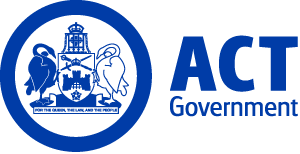 ACT Government GazetteGazetted Notices for the week beginning 10 January 2019VACANCIESACT Electoral CommissionSelection documentation and the mandatory application cover sheet for the following positions may be downloaded from: http://www.jobs.act.gov.au/ Applications can be sent via email to: jobs@act.gov.auOffice ManagerAdministrative Services Officer Class 6 $79,824 - $91,356, Canberra (PN: 01867)Gazetted: 14 January 2019Closing Date: 25 January 2019Details: The ACT Electoral Commission (Elections ACT) is an independent statutory authority with responsibility for the conduct of elections and referendums for the ACT Legislative Assembly and for the provision of electoral advice and services to a wide range of clients. Elections ACT provides interesting and challenging work and being part of a small and dynamic team, responsible for the delivery of important democratic services to the ACT Community, is a uniquely satisfying and rewarding experience.  The successful applicant will be required to have demonstrated experience in managing corporate, administration and human resource functions including assisting with the development, implementation and revision of policies, practices and procedures; oversee the Commission’s records management program and systems in accordance with the Territory Records Act; oversee property management and maintenance; provide high level corporate support to the Commission including coordination of the annual report; assist the Finance Manager with the Commission’s internal budget and financial processes; and undertake other duties as required. This position will also be assisting with projects and tasks associated with the delivery of the 2020 ACT Legislative Assembly election. It is highly desirable for the successful applicant to demonstrate experience in, and enthusiasm to, manage and deliver projects. Elections ACT staff are expected to demonstrate quality customer service and team work skills, be willing to continuously improve, be outcomes focused and accountable for their actions. It is also important for the successful applicants to understand and work within the ACTPS Code of Conduct and ACTPS values of respect, integrity, collaboration and innovation, and model behaviour consistent with the ACTPS Respect Equity and Diversity framework. The ACT Electoral Commission is committed to building a culturally diverse workforce and an inclusive workplace.  As part of this commitment we strongly encourage people from an Aboriginal and/or Torres Strait Islander background, or People with Disability, and those who identify as LGBTIQ to apply for any position. Further information relating to Elections ACT can be found at: https://www.elections.act.gov.au.Eligibility/Other requirements: As an electoral officer the person occupying this position will be required to perform duties on election and referendum days and weekends. As a staff member of a small office, the person occupying this position will also undertake or assist with other tasks as required and directed. Knowledge and understanding of the Electoral Act 1992, Public Sector Management Act 1994, WHS Act 2011 and the Territory Records Act 2002 will also be highly regarded.  Note: This is a temporary position available for 12 months with the possibility of an extension of an additional 12 months. Selection may be based on application and referee reports only. How to Apply: Applications are sought from potential candidates and must include: 1) A completed Shared Services application cover sheet including the contact details of at least two referees; 2) Written response to the Selection Criteria outlining experiences and/or ability and 3) A current resume. Applicants should address the numbered selection criteria only. Please limit your response to one A4 page (maximum) against each of the Selection Criteria. Given there are six criteria, your written response to the Selection Criteria should not exceed a total of six A4 pages.  Applications should be sent to jobs@act.gov.au.   Contact Officer: Nicole Randall (02) 6205 5157 nicole.randall@act.gov.auCalvary Health Care ACT (Public)MaternityClinical Nurse ConsultantExecutive Level RN3.2 $114,377, Canberra (PN: Expected)Gazetted: 11 January 2019Closing Date: 31 January 2019Full position details can be seen on Calvary Public Hospital Bruce's website, https://calvary.mercury.com.au Reference Number: 20992Contact Officer: Toni Gwynn-Jones (02) 6201 6987 or 0422 817 104 toni.gwynn-jones@calvary-act.com.au Applications can be forwarded to: https://calvary.mercury.com.auCanberra Institute of TechnologySelection documentation and the mandatory application cover sheet for the following positions may be downloaded from: http://www.jobs.act.gov.au/ Applications can be sent via email to: jobs@act.gov.auCorporate ServicesStudent Information Management SystemsBusiness/Functional AnalystAdministrative Services Officer Class 5 $74,081 - $78,415, Canberra (PN: 41890)Gazetted: 15 January 2019Closing Date: 22 January 2019Details: There is an opportunity for a suitably experienced Business/Functional Analyst in the Student Management Systems Team at the Canberra Institute of Technology (CIT). In this role, you will be required to identify and analyse issues arising with the functionality and use of CIT's Student Information Management System (the Banner System), liaise with stakeholders to design and document specifications for solutions and implement testing procedures. You will also be required to design and produce standard and ad-hoc reports to internal and external clients using Structured Query Language (SQL) tools such as SQL developer and the Argos reporting tool. You will have a strong client service focus and the ability to implement change management processes related to the Banner system, including preparation and implementation of system upgrades and development of Banner documentation. CIT is committed to building an inclusive workplace through a culturally diverse workforce. As part of this commitment, Aboriginal and Torres Strait Islander peoples, people with a disability and those who identify as LGBTIQ are encouraged to apply.                       Eligibility/Other Requirements: Experience with Student Information Management Systems such as Banner and the Argos reporting tool will be highly regarded. Note: This is a temporary position available for a period of 12 months with the possibility of extension and/or permanency. Temporary employment offered as a result of this advertisement may lead to permanency/promotion as per the Public Sector Management Standards, Section 14 – Direct appointment of employee – general, and Section 20 – Direct promotion - general and CIT Enterprise Agreements.How to Apply: Applicants should attach an Application Coversheet, claims against the Selection Criteria and resume and submit their application to jobs@act.gov.auContact Officer: Dulip Seneviratne (02) 6207 5601 dulip.seneviratne@cit.edu.auChief Minister, Treasury and Economic DevelopmentSelection documentation and the mandatory application cover sheet for the following positions may be downloaded from: http://www.jobs.act.gov.au/ Applications can be sent via email to: jobs@act.gov.auWorkplace Safety and Industrial RelationsData and Analytics TeamData Management OfficerAdministrative Services Officer Class 6 $79,824 - $91,356, Canberra (PN: 01659)Gazetted: 10 January 2019Closing Date: 24 January 2019Details: The Data and Analytics Team in Workplace Safety and Industrial Relations is currently seeking suitably experienced applicants for the role of Data Management Officer. Core functions of this role are analysing private sector workers' compensation data and liaising with insurers in relation to the quality of their data submissions. The successful applicant will work as part of a small team delivering quality services to various internal and external stakeholders. The candidate will need to possess excellent communication skills and have demonstrable experience using contemporary reporting and analytical tools. Chief Minister, Treasury and Economic Development Directorate (CMTEDD) supports workforce diversity and is committed to creating an inclusive workplace. As part of this commitment, Aboriginal and Torres Strait Islander peoples, people with disability and those who identify as LGBTIQ are encouraged to apply.Note: This is a temporary position with the possibility of extension or permanency. This position will be moving to a new workplace designed for activity-based working (ABW) in 2020. Under ABW arrangements, officers will not have a designated workstation/desk.How to Apply: Please review the Position Description for further details about the role and the capabilities required to perform the duties and responsibilities of the position. Please provide a resume and a written response to the stated Selection Criteria. Please send applications to jobs@act.gov.au.Contact Officer: Rachel Hughes (02) 6207 8322 rachel.hughes@act.gov.auAccess CanberraProjects, Governance and SupportPolicy, Research and ImplementationPolicy OfficerAdministrative Services Officer Class 6 $79,824 - $91,356, Canberra (PN: 40751, several)Gazetted: 14 January 2019Closing Date: 28 January 2019Details: Can you shift gears like a Formula One driver, working between issues, stakeholders and tasks? Can you handle the corners of legislation, research, event management and policy, especially in the gambling and racing space? If so, you won’t be bored in the Policy, Research and Implementation team. With such variety in the work we do, from writing briefs to running campaigns, you won’t be boxed into one lane. The positions will help Access Canberra implement policy and legislative changes, work on projects for the Gambling and Racing Commission, and work hard to reduce red tape in our administration and community. We’re looking for people who are passionate about getting policy right and helping our community, are quick thinkers who can analyse the issues and see the terrain ahead, people with initiative who can put the pedal to the metal as soon as they arrive. If this sounds like something you can strap into and accelerate, send your expression of interest today. Note: An order of merit will be established from this selection process and may be used to fill future identical vacancies over the next 12 months. Please note that selection may be based on applications and referee reports only.How to Apply: Please review the Position Description for details about the role and associated responsibilities. Suitability for this position will be assessed on your skills, knowledge and behaviour in relation to the duties/responsibilities listed in the Position Description. Please submit a written application, of no more than two pages, responding to the two statements below. Please submit a current Curriculum Vitae and the contact details of at least two referees. The two page response should be written in the form of a pitch and should indicate your capacity to perform the duties and responsibilities at the specified classification. 1. Detail your greatest achievements in the last five years and how they relate to this position and its duties. 2. Outline your ability, ingenuity, experience and qualifications and how they make you the best person for this role.Contact Officer: Natalie Maclean (02) 6207 0704 natalie.maclean@act.gov.auShared Services ICTTechnology ServicesTechnical Services DeliveryCloud SpecialistInformation Technology Officer Class 2 $79,824 - $91,356, Canberra (PN: 14412, several)Gazetted: 11 January 2019Closing Date: 25 January 2019Details: Shared Services is on the journey of building the most modern, performance and resilient cloud offerings utilising market leading platforms such as Microsoft Azure and Amazon Web Services (AWS). We are seeking an experienced Engineer who possess strong technical and development expertise who has previously worked on cloud development and deployments, possess knowledge of enterprise applications and workloads, and has excellent communication skills to deliver a game changing cloud experience to the ACT Government directorates. The Cloud specialist is required to provide direction and specialist knowledge in applying Cloud technologies to client business challenges, support technical resources within the team as well as prospective partners and stakeholders and provide feedback to Senior Management on the customer experience and gather feedback on new desired features and capabilities. Chief Minister, Treasury and Economic Development Directorate (CMTEDD) supports workforce diversity and is committed to creating an inclusive workplace. As part of this commitment, Aboriginal and Torres Strait Islander peoples, people with disability and those who identify as LGBTIQ are encouraged to apply. Note: An order of merit will be established from this selection process and may be used to fill future identical vacancies over the next 12 months. Selection may be based on application and referee reports only.How to Apply: Please review the Position Description for further details about the role and the capabilities required to perform the duties and responsibilities of the position. Please submit a written response of up to two pages, contact details for at least two referees and a current Curriculum Vitae, including Application Coversheet. The response should be written in the form of a pitch, provide evidence of your capacity to perform the duties and responsibilities (what you will do). Your pitch should detail your greatest achievements and how they relate to this position and its requirements, as well as outline your ability and experience and how they make you suitable for the role.   Contact Officer: Matthew Tripodi (02) 6207 6839 matthew.tripodi@act.gov.auAccess CanberraCustomer CoordinationService CentresService Centre ManagerAdministrative Services Officer Class 6 $79,824 - $91,356, Canberra (PN: 18858, several)Gazetted: 14 January 2019Closing Date: 21 January 2019Details: Applications are sought from suitably experienced and motivated individuals to fill the important role of Service Centre Manager within Access Canberra. This position is responsible for leading a team and managing the day to day operations of a Service Centre. Chief Minister, Treasury and Economic Development Directorate (CMTEDD) supports workforce diversity and is committed to creating an inclusive workplace. As part of this commitment, Aboriginal and Torres Strait Islander peoples, people with disability and those who identify as LGBTIQ are encouraged to apply.Note: These are temporary positions available for periods of up to less than 12 months with the possibility of permanency. An order of merit will be established from this selection process and may be used to fill future identical vacancies over the next 12 months. Selection may be based on application and referee reports only.How to Apply: Candidates should submit an application of no more than two pages addressing the Selection Criteria and a current resume to jobs.act.gov.auContact Officer: Jennie Gannon (02) 6207 5137 jennie.gannon@act.gov.auApplicants should note that a Joint Selection Committee (JSC) established in accordance with the collective/enterprise agreement provisions will assess all applications for this position.Long Service Leave AuthorityOperations SectionClient Service TeamSenior Benefits OfficerAdministrative Services Officer Class 5 $74,081 - $78,415, Canberra (PN: 36520)Gazetted: 11 January 2019Closing Date: 24 January 2019Details: Located within the Customer Service Team and under the direct supervision of the Client Service/Benefits Team Leader, the Senior Benefits Officer is responsible for the administration and processing of long service leave benefits to employees/workers and reimbursements to employers for each covered industry in accordance with the provisions of the Long Service Leave (Portable Schemes) Act 2009.  The Senior Benefits Officer is also responsible for general claims/benefits enquires received from stakeholders and the administration of the National Reciprocal Agreement between all states and territories in the covered industries of Building and Construction and Contract Cleaning, where entitlements and continuity of service is maintained for employees/workers between states and territories. The Authority provides staff with flexible working arrangements, access to a range of roles and training that is tailored to their career goals. Staff working within the Authority are expected to demonstrate quality customer service and team work skills, be willing to continuously improve, be outcome focused and accountable for their actions. Eligibility/Other Requirements: Current driver’s licence. Note: Further information relating to the ACT Long Service Leave Authority can be found at http://www.actleave.act.gov.au/ Contact Officer: Onny Ivy (02) 6247 3900 onny.ivy@actleave.act.gov.auLong Service Leave AuthorityOperation’s TeamClient Service SectionSenior Client Service OfficerAdministrative Services Officer Class 5 $74,081 - $78,415, Canberra (PN: 32086)Gazetted: 11 January 2019Closing Date: 24 January 2019Details: The Client Service team is a central point of contact for inquiries from employers and employees relating to registrations, returns, claims and compliance matters under the Act and the notification of outstanding fees and penalties. The team has the responsibility to ensure that employers and workers for each covered industry are registered and employer’s quarterly returns are processed correctly and paid in accordance with the legislation. The Senior Client Service Officer will supervise the client service team, liaising with clients to resolve employer registration and quarterly return lodgement discrepancies, providing advice to employers and employees in relation to their obligations and rights under the portable schemes legislation and the reciprocal agreement with other States/Territories. The Authority provides staff with flexible working arrangements, access to a range of roles and training that is tailored to their career goals. Staff working within the Authority are expected to demonstrate quality customer service and team work skills, be willing to continuously improve, be outcome focused and accountable for their actions.   Eligibility/Other Requirements: Current driver’s licence.Note: Further information relating to the ACT Long Service Leave Authority can be found at http://www.actleave.act.gov.au/Contact Officer: Onny Ivy (02) 62473900 onny.ivy@actleave.act.gov.auShared ServicesFinance and PayrollDebt ManagementDebt Management OfficerAdministrative Services Officer Class 4 $66,656 - $72,175, Canberra (PN: 07705, several)Gazetted: 15 January 2019Closing Date: 30 January 2019Details: Shared Services Debt Management is currently seeking enthusiastic and organised individuals for the roles of Debt Management Officers. These positions are responsible for delivering efficient, timely collection of territory owed debt, a commitment to quality customer service, a high level of attention to detail, and the ability to exercise sound judgement, flexibility, tact and discretion. The ACT Public Service supports workforce diversity and is committed to creating an inclusive workplace. As part of this commitment, Aboriginal and Torres Strait Islander peoples, people with disability, culturally diverse people and those who identify as LGBTIQ are encouraged to apply.Eligibility/Other Requirements: Previous experience in a debt management/recovery role or experience in a complaints, dispute resolution environment would be would be highly regarded. Note: These positions are being re advertised and previous applicants need not apply. How to Apply: Candidates are requested to review the duties outlined in the Position Description and submit an Expression of Interest (one page maximum), highlighting their skills in the areas of: Experience in debt recovery functions along with a Curriculum Vitae.Contact Officer: Robert Miller (02) 6207 8119 robert.miller@act.gov.auPolicy and Cabinet DivisionExecutive Support TeamExecutive Support OfficerAdministrative Services Officer Class 4 $66,656 - $72,175, Canberra (PN: 36647)Gazetted: 11 January 2019Closing Date: 25 January 2019Details: Policy and Cabinet Division is seeking a highly motivated individual to provide Executive Support Officer to support to the Senior Executives, as well as effective and efficient back-end administration support to the wider Division. The position requires a person with high level organisational skills, effective communication and interpersonal skills and the ability to multi-task in an evolving dynamic environment. Working flexibly between three Directors, the position will provide a range of administrative support functions, including diary management, arranging and scheduling appointments and meetings, records management (TRIM database), travel and accommodation arrangements and ensuring correspondence, emails and enquiries are dealt with promptly and efficiently. The successful candidate will be highly organised, have a proven track record of working under pressure and managing changing priorities in a dynamic environment. The ACT Public Service supports workforce diversity and is committed to creating an inclusive workplace. As part of this commitment, Aboriginal and Torres Strait Islander peoples, people with disability, culturally diverse people and those who identify as LGBTIQ are encouraged to apply.Note: This is a temporary position available for six months with the possibility of extension less than 12 months and/or permanency. This position is activity-based working (ABW). Under ABW arrangements, officers will not have a designated workstation/desk. How to Apply: Applicants are requested to submit their resume, completed Application Coversheet and application statement, of no more than four pages to jobs@act.gov.au.Contact Officer: Jessica Hicks (02) 6205 1049 jessica.hicks@act.gov.auRevenue ManagementACT Valuation OfficeAdministration OfficerAdministrative Services Officer Class 3 $60,039 - $64,616, Canberra (PN: 34332)Gazetted: 16 January 2019Closing Date: 30 January 2019Details: We are looking for a talented, capable and driven individual to provide administrative support to the Principal Valuer and other team members of the ACT Valuation Office. Chief Minister, Treasury and Economic Development Directorate (CMTEDD) supports workforce diversity and is committed to creating an inclusive workplace. As part of this commitment, Aboriginal and Torres Strait Islander peoples, people with disability and those who identify as LGBTIQ are encouraged to apply. Note: Selection may be based on application and referee reports only.How to Apply: Candidates should submit an application addressing the Selection Criteria and current Curriculum Vitae to jobs.act.gov.auContact Officer: MaryJane Lalliard (02) 6205 8796 maryjane.lalliard@act.gov.auProperty and VenuesNational Arboretum CanberraExecutive ManagerSenior Officer Grade A $137,415, Canberra (PN: 12592)Gazetted: 15 January 2019Closing Date: 30 January 2019Details: The National Arboretum Canberra is seeking an Executive Manager to provide direction and oversight of team leadership and management, business planning and budget and financial management, undertake strategic planning and management for all assets and facilities at the National Arboretum and oversee business development, community programs and stakeholder engagement. The ACT Public Service supports workforce diversity and is committed to creating an inclusive workplace. As part of this commitment, Aboriginal and Torres Strait Islander peoples, people with disability, culturally diverse people and those who identify as LGBTIQ are encouraged to apply.How to Apply: Please address the Selection Criteria, include your resume and Application Coversheet and send to jobs@act.gov.au. Please include your full name and the Position Number in the subject of your email.Contact Officer: Kellie Bradley (02) 6205 9678 kellie.bradley@act.gov.auShared Services ICTCustomer Engagement Services BranchHealth ICTSenior System Integration and Interfacing Technical SpecialistSenior Information Technology Officer Grade B $118,319 - $133,197, Canberra (PN: 31332)Gazetted: 10 January 2019Closing Date: 8 February 2019Details: Shared Services Information and Communication Technologies Customer Engagement Services Branch is seeking expressions of interest for a suitably experienced person for the role of Systems Integration Manager within the ICT Health embedded team. The successful applicant will lead highly skilled technical resources responsible for the provision and maintenance of critical ACT Health business systems including but not limited to Rhapsody Integration and Clinical Portal capabilities, whilst ensuring effective service provision from SSICT’s core ICT services teams by acting as technical liaison for incidents, non-standard support requests and reporting as required. The Systems Integration Manager will also provide the technical advice required to guide the development and implementation of the integration infrastructure required to support the exchange of information and data between Health Directorate systems.     Note: This is a temporary position available from 20 February 2019 until 20 August 2019 with the possibility of extension and/or permanency. Selection may be based on application and referee reports only.How to Apply: Expressions of interest should include a supporting statement of no more than two pages outlining experience against the selection criteria, along with contact details of at least two referees and a current Curriculum Vitae.    Contact Officer: Michael Cowey (02) 6205 6927 michael.cowey@act.gov.auApplicants should note that a Joint Selection Committee (JSC) established in accordance with the collective/enterprise agreement provisions will assess all applications for this position.Policy and CabinetSocial Policy and Commonwealth State Relations BranchSocial Inclusion and EqualitySenior Manager, Child Safe Standards ImplementationSenior Officer Grade B/A $118,319 - $137,415, Canberra (PN: 17019)Gazetted: 10 January 2019Closing Date: 31 January 2019Details: Do you have a good understanding of the existing systems and measures we have in place in the ACT to protect children? Are you skilled at working with both government and community stakeholders to get things done? The Royal Commission into Institutional Responses to Child Sexual Abuse (the Royal Commission) recommended the implementation of Child Safe Standards across a range of industry sectors that provide services to children. We are looking for somebody who can work with the community, and with colleagues across government, to develop advice for government on how to implement Child Safe Standards in the ACT. This person will also facilitate support for the wide range of organisations in the ACT that will be affected by the implementation of Child Safe Standards. Chief Minister, Treasury and Economic Development Directorate (CMTEDD) supports workforce diversity and is committed to creating an inclusive workplace. As part of this commitment, Aboriginal and Torres Strait Islander peoples, people with disability and those who identify as LGBTIQ are encouraged to apply.Eligibility/Other Requirements:  Prior to commencing in this role, a current registration issued under the Working with Vulnerable People (Background Checking) Act 2011 may be required. For further information on Working with Vulnerable People registration refer to -  https://www.accesscanberra.act.gov.au/app/answers/detail/a_id/1804Note: This is a temporary position available as soon as possible for a period of 12 months. This position will be filled at either the Senior Officer Grade A or Senior Officer Grade B level, dependent on the skills and experience of the successful applicant. Selection may be based on application and referee reports only.How to Apply: Applications must include a maximum two page response to the Selection Criteria current Curriculum Vitae and Application Coversheet.   Contact Officer: Belinda Barnard (02) 6207 7525 belinda.barnard@act.gov.auShared ServicesShared Services Finance and PayrollShared Services FinanceManager Accounts Processing/BankingSenior Officer Grade B $118,319 - $133,197, Canberra (PN: 22931)Gazetted: 14 January 2019Closing Date: 28 January 2019Details: Applications are being sought from suitably experienced and qualified people who are interested in working as the Manager of Accounts Processing/Banking Team in Shared Services Finance. This key role is responsible for the day to day leadership and management of the team that delivers accounts processing and banking functions to the majority of ACT Government Directorates. The demonstrated ability to lead a customer-focused team with a commitment to improve service delivery are essential. A capacity to manage people, be dynamic, think strategically and show leadership is key for success in this role. Applicants should have experience in facilitating continuous improvement with the use of current and future technology with high research, analytical and diagnostic skills.     Eligibility/Other Requirements: Qualifications in a related discipline are highly desirable.  How to Apply: Please submit a written application, of no more than three pages, outlining relevant experience and examples, demonstrating your capacity to perform the duties and responsibilities of the role, along with your current Curriculum Vitae and names and contact details of two referees.Contact Officer: Ahalya Shakespeare (02) 6205 5474 ahalya.shakespeare@act.gov.auShared Services ICTTechnology ServicesTechnical Services DeliverySenior Cloud SpecialistSenior Information Technology Officer Grade C $100,462 - $108,140, Canberra (PN: 22899, several)Gazetted: 11 January 2019Closing Date: 25 January 2019Details: Shared Services is on the journey of building the most modern, performance and resilient cloud offerings utilising market leading platforms such as Microsoft Azure and Amazon Web Services (AWS). We are seeking experienced Engineers who possess strong technical and development expertise who has previously worked on cloud development and deployments, possess knowledge of enterprise applications and workloads, and has excellent communication skills to deliver a game changing cloud experience to the ACT Government directorates. The Senior Cloud Specialist is required to provide direction and specialist knowledge in applying Cloud technologies to client business challenges, support technical resources within the team as well as prospective partners and stakeholders and provide feedback to Senior Management on the customer experience and gather feedback on new desired features and capabilities. Chief Minister, Treasury and Economic Development Directorate (CMTEDD) supports workforce diversity and is committed to creating an inclusive workplace. As part of this commitment, Aboriginal and Torres Strait Islander peoples, people with disability and those who identify as LGBTIQ are encouraged to apply. Note: An order of merit will be established from this selection process and may be used to fill future identical vacancies over the next 12 months. Selection may be based on application and referee reports only.How to Apply: Please review the Position Description for further details about the role and the capabilities required to perform the duties and responsibilities of the position. Please submit a written response of up to two pages, contact details for at least two referees and a current Curriculum Vitae, including Application Coversheet. The response should be written in the form of a pitch, provide evidence of your capacity to perform the duties and responsibilities (what you will do). Your pitch should detail your greatest achievements and how they relate to this position and its requirements, as well as outline your ability and experience and how they make you suitable for the role.   Contact Officer: Tom Papazoglou (02) 6207 9858 tom.papazoglou@act.gov.auCommunity ServicesSelection documentation and the mandatory application cover sheet for the following positions may be downloaded from: http://www.jobs.act.gov.au/ Applications can be sent via email to: jobs@act.gov.auChildren, Youth and FamiliesChild and Youth Protection ServicesPractice and PerformanceTherapeutic AssessorHealth Professional Level 3 $87,257 - $91,942 (up to $96,502 on achieving a personal upgrade), Canberra (PN: 43999)Gazetted: 11 January 2019Closing Date: 29 January 2019Details: Child and Youth Protection Services are seeking a highly motivated person to undertake the role of a Therapeutic Assessor. The Health Professional Level 3, Therapeutic Assessor role is focused on undertaking appropriate developmental and therapeutic assessments for children and young people in out of home care and promoting a trauma-informed organisation. Therapeutic Assessors will contribute to the work of the Out of Home Care Taskforce by providing initial consultations to foster and kinship carers upon a child/young person’s entry into out of home care. This can include information about why the child/young person entered care and their experience of trauma and/or adversity, psychoeducation on trauma, attachment and child development, and general trauma-informed strategies in order to meet the child’s social-emotional, developmental and cultural needs. Providing specialist therapeutic consultations to operations staff. A therapeutic consult is guided by the Case Manager, and can include psychoeducation on developmental trauma, understanding a child or young person’s challenging behaviour from a trauma-informed lens, strategies for creating a trauma-informed care environment and/or guidance on case management issues from a therapeutic perspective. Providing timely and comprehensive clinical assessments of children and young people in out of home care that considers their health and development, emotions and behaviour, education and learning, family and social relationships, self-care skills, culture and identity, and synthesises the impact of trauma on the aforementioned domains. The Therapeutic Assessor must be across evidence-based research and clinical practice in the field of child development, attachment and trauma in order to make specific recommendations for how the care team can meet the child/young person’s therapeutic needs across these domains. Providing trauma-informed organisation by contributing to the development of resources on principles of trauma-informed care, and developing training programs for carers, colleagues and external stakeholders.  Eligibility/Other Requirements: Relevant tertiary qualifications e.g. in Social Work, Psychology or allied health (Speech Pathologist, Occupational Therapist). Preferable five years’ and a minimum of three years practice experience working with children, young people and their carers or families and a current driver’s licence. Prior to commencing in this role, a current registration issued under the Working with Vulnerable People (Background Checking) Act 2011 is required. For further information on Working with Vulnerable People registration refer to -  https://www.accesscanberra.act.gov.au/app/answers/detail/a_id/1804Note: An order of merit may be established to fill future vacancies at level over the next 12 months. How to Apply: All applications, including Application Coversheet, your written response to selection criteria, resume must be submitted to Shared Services jobs@act.gov.auContact Officer: Sheree McMillan (02) 6207 4792 sheree.mcmillan@act.gov.au        Strategic PolicyStrategic Portfolio and Data ExcellenceSenior Project OfficerAdministrative Services Officer Class 6 $79,824 - $91,356, Canberra (PN: 41839)Gazetted: 15 January 2019Closing Date: 29 January 2019Details: We are seeking a high performing Senior Project Officer for a position in the Strategic Portfolio and Data Excellence (SPaDE) team within the Community Services Directorate (CSD). SPaDE aims to lead an evidence-informed culture by collaboratively building capability to promote and utilise data as a critical asset. To be successful in this position you will be highly motivated and have proven skills in project management, an understanding of data and its translation into policy and practice, experience developing project plans and writing for executive briefings and high level correspondence. You will be experienced in stakeholder management, communications and possess high-level organisational skills with an ability to work to tight time frames. The Project Officer is required to work independently as well as within and across teams to achieve results. The ACT Public Service supports workforce diversity and is committed to creating an inclusive workplace. As part of this commitment, Aboriginal and Torres Strait Islander peoples, people with disability, culturally diverse people and those who identify as LGBTIQ are encouraged to apply.   Eligibility/Other Requirements:  Prior to commencing in this role, a current registration issued under the Working with Vulnerable People (Background Checking) Act 2011 may be required. For further information on Working with Vulnerable People registration refer to -  https://www.accesscanberra.act.gov.au/app/answers/detail/a_id/1804Note: This is a temporary position available for a period of 12 months. This position will be considered as full-time or part-time and job share applications. An order of merit may be established to fill future vacancies at level over the next 12 months. Selection may be based on written application and referee reports only.    How to Apply: Interested applicants are asked to send a copy of their Curriculum Vitae, contact details of two referees and a two-page statement addressing the Selection Criteria (including key examples) to jobs@act.gov.auContact Officer: Monica Kempster (02) 6205 1513 monica.kempster@act.gov.auDirector of Public ProsecutionsSelection documentation and the mandatory application cover sheet for the following positions may be downloaded from: http://www.jobs.act.gov.au/ Applications can be sent via email to: jobs@act.gov.auLegalResearch OfficerProsecutor Grade 2 $92,999 - $113,159, Canberra (PN: 42178)Gazetted: 16 January 2019Closing Date: 23 January 2019Detail: The Office of the Director of Public Prosecutions is the independent prosecution authority of the Australian Capital Territory. It comprises the Director of Public Prosecutions, an independent statutory officer, and staff employed under the Public Sector Management Act 1994, to assist the Director. The successful applicant will possess research and analysis skills and advanced verbal and written communication skills. You will be capable of managing competing priorities within often a high-pressure work environment. Along with the ability to build and maintain effective working relationships with internal and external stakeholder groups. You are a person with high levels of integrity, professionalism, sound judgement, discretion and initiative.  This role also requires organisational and administrative support skills, as well as the ability to use various IT programs (Outlook, Excel, Word, and PowerPoint). The Office of the Director of Public Prosecutions supports workforce diversity and is committed to creating an inclusive workplace. As part of this commitment, Aboriginal and Torres Strait Islander peoples, people with disability, culturally diverse people and those who identify as LGBTIQ are encouraged to apply.Note: Selection may be based on application and referee reports only. Applicants must be admitted to or eligible to practice as a Legal Practitioner in the ACT. The successful candidate will be required to undergo a police check.How to Apply: Applicants are asked to please provide your resume and statements addressing the Selection Criteria, they should be no more than a maximum of half a page per criteria. Applications are to be sent to jobs@act.gov.au.Contact Officer: Mercy Wilkie (02) 6207 5399 mercy.wilkie@act.gov.auLegalProsecutor Grade 1Prosecutor Grade 1 $72,389 - $82,104, Canberra (PN: 27959, several)Gazetted: 16 January 2019Closing Date: 23 January 2019Detail: The Office of the Director of Public Prosecutions is the independent prosecution authority of the Australian Capital Territory. It comprises the Director of Public Prosecutions, an independent statutory officer, and staff employed under the Public Sector Management Act 1994, to assist the Director. The duties of the positions include to prosecute less complex summary hearings; appear in mention lists in the Magistrate’s Court and Children’s Court; act as instructing solicitor in trials in the Supreme Court; appear in less complex coronial inquests and prepare advices of a routine nature. The Office of the Director of Public Prosecutions supports workforce diversity and is committed to creating an inclusive workplace. As part of this commitment, Aboriginal and Torres Strait Islander peoples, people with disability, culturally diverse people and those who identify as LGBTIQ are encouraged to apply. Note: Selection may be based on application and referee reports only. Applicants will either be admitted or eligible to practice as a Barrister and or Solicitor in the ACT. The successful applicant will be required to undergo a police check.How to Apply: Applicants are asked to please provide your resume and statements addressing the Selection Criteria, they should be no more than a maximum of half a page per criteria. Applications are to be sent to jobs@act.gov.au  Contact Officer: Mercy Wilkie (02) 6207 5399 mercy.wilkie@act.gov.auCorporateOffice ManagerSenior Officer Grade B $118,319 - $133,197, Canberra (PN: 16513)Gazetted: 16 January 2019Closing Date: 23 January 2019Detail: The successful applicant will be part of the Director of Public Prosecutions executive advisory team, and manage the provisions of corporate support within the Office of the Director of Public Prosecutions The Office Manager is required to provide complex responses, guidance and support to the Director’s executive team on management policies and practices including performance development, capability training, recruitment, induction and workforce planning. The role is required to deliver strategic HR and finance projects including engaging with external stakeholders, workforce planning and development of strategic, procedural materials. The successful applicant will have sound people management skills including the ability to lead, develop and provide feedback to staff. The Office of the Director of Public Prosecutions supports workforce diversity and is committed to creating an inclusive workplace. As part of this commitment, Aboriginal and Torres Strait Islander peoples, people with disability, culturally diverse people and those who identify as LGBTIQ are encouraged to apply.Note: Selection may be based on application and referee reports only. The successful applicant will be required to undergo a police check. How to Apply: Applicants are asked to please provide your resume and statements addressing the Selection Criteria, they should be no more than a maximum of half a page per criteria. Applications are to be sent to jobs@act.gov.au.Contact Officer: Shane Drumgold (02) 6207 5399 shane.drumgold@act.gov.au    LegalExecutive OfficerSenior Officer Grade C $100,462 - $108,140, Canberra (PN: 42184)Gazetted: 16 January 2019Closing Date: 23 January 2019Detail: Applications are sought for the role of Executive Officer to the Director of Public Prosecutions. The position reports directly to the Director. Duties include providing a high level of support in a range of activities including undertaking research tasks, preparing complex correspondence, identify and manage work priorities, workflows, guidelines and procedures. You will manage and coordinate Freedom of Information requests and will be responsible for making decisions regarding the release of information requested in a Freedom of Information access application. Applicants should have demonstrated experience and understanding of the ACT Government business and administrative processes and proven high-level organisational skills with the ability to work under pressure in a confidential environment. The Office of the Director of Public Prosecutions supports workforce diversity and is committed to creating an inclusive workplace. As part of this commitment, Aboriginal and Torres Strait Islander peoples, people with disability, culturally diverse people and those who identify as LGBTIQ are encouraged to apply. Note: Selection may be based on application and referee reports only. This role has supervisory responsibilities and requires the ability to use various IT programs (Outlook, Excel, Word, and PowerPoint). The successful applicant will be required to undergo a police check.How to Apply: Applicants are asked to please provide your resume and statements addressing the Selection Criteria, they should be no more than a maximum of half a page per criteria. Applications are to be sent to jobs@act.gov.auContact Officer: Mercy Wilkie (02) 6207 5399 mercy.wilkie@act.gov.auEducationSelection documentation and the mandatory application cover sheet for the following positions may be downloaded from: http://www.jobs.act.gov.au/ Applications can be sent via email to: jobs@act.gov.auDeputy Director GeneralExecutive Support Officer to Deputy Director-GeneralAdministrative Services Officer Class 5 $74,081 - $78,415, Canberra (PN: 34841)Gazetted: 14 January 2019Closing Date: 28 January 2019Details: The position of Executive Support Officer provides high level executive administrative support to the Deputy Director-General. The position occupant will require excellent oral and written communication skills, the ability to manage sensitive and confidential issues and a demonstrated ability to liaise with senior executives, other ACT Government officials, private sector and industry stakeholders and members of the public. The position requires a flexible and adaptable approach to tasking to ensure the work of the Deputy Director-General progresses in a timely and efficient manner. The ACT Public Service supports workforce diversity and is committed to creating an inclusive workplace. As part of this commitment, Aboriginal and Torres Strait Islander peoples, people with disability, culturally diverse people and those who identify as LGBTIQ are encouraged to apply.  Note: This is a temporary position available for a period of six months with the possibility of extension and/or permanency. Please provide all applications, including a current Curriculum Vitae, Application Coversheet and document addressing the Selection Criteria to jobs@act.gov.auContact Officer: Katrina Fleck (02) 6207 1662 katrina.fleck@act.gov.auEnvironment, Planning and Sustainable DevelopmentSelection documentation and the mandatory application cover sheet for the following positions may be downloaded from: http://www.jobs.act.gov.au/ Applications can be sent via email to: jobs@act.gov.auOffice of the Director-GeneralEngagement and Executive SupportGovernment ServicesGovernment Services OfficerAdministrative Services Officer Class 5 $74,081 - $78,415, Canberra (PN: 25753)Gazetted: 11 January 2019Closing Date: 18 January 2019Details: Government Services is looking for someone who is not fazed by a very active email inbox, who thrives on working on multiple tasks, and who shares their knowledge with colleagues across the directorate. If this sounds like you, under limited direction, you will manage and coordinate the effective delivery of briefings and submissions to and from the ministerial offices; provide advice and support to requests from the Minister’s office in relation to constituent enquiries and other policy, operational and administrative issues; undertake a range of administrative and organisational tasks associated with the coordination, tracking and monitoring of Ministerial and Environment, Planning and Sustainable Development correspondence and provide advice relating to the preparation of correspondence, reports, submissions and related documentation; maintain records in accordance with the Territory Records Act 2002. Eligibility/Other Requirements: Experience with the Objective records management system is highly desirable.Note: This is a temporary position available as soon as possible to 31 May 2019. Selection may be based on application and referee reports only.  How to Apply: Provide resume, Application Coversheet and Selection Criteria to jobs@act.gov.au.Contact Officer: Lisa Sampson (02) 6207 1667 lisa.sampson@act.gov.auJustice and Community SafetySelection documentation and the mandatory application cover sheet for the following positions may be downloaded from: http://www.jobs.act.gov.au/ Applications can be sent via email to: jobs@act.gov.auACT Corrective ServicesCommunity Corrections and Release PlanningPrograms and ReintegrationEmployment SpecialistAdministrative Services Officer Class 6 $79,824 - $91,356, Canberra (PN: 38297)Gazetted: 10 January 2019Closing Date: 11 February 2019Details: ACT Corrective Services (ACTCS) is seeking applications from passionate and motivated professionals with recruitment or employment related experience, for a temporary vacancy in Community Corrections and Release Planning as an Employment Specialist. The successful applicant will be required to work with clients both pre and post release in order to help them achieve sustainable employment outcomes upon or post release. This will involve working closely with clients to provide coaching and mentoring related to all aspects of the process of sourcing, securing and maintaining employment or training – including resume writing and interview preparation. You will use your knowledge of the employment landscape in Canberra to build relationships with employers, advocate on behalf of disadvantaged job seekers, and assist clients to obtain sustainable employment. In addition, you will liaise closely with staff within the Alexander Maconochie Centre, Community Corrections, and with the Extended Throughcare team, in the provision of appropriate support to clients and build and maintain effective relationships with organisations within the training and employment sector within the ACT and immediate surrounding areas, in order to maximise opportunities available to our client cohort. To be successful, you will be able to demonstrate your experience in providing professional advice, support and mentoring to clients with complex needs, related to all aspects of job sourcing, securing and maintaining employment (including Curriculum Vitae/resume and interview preparation), in both a 1:1 and group based environment. Ideally you will also have worked with clients the criminal justice system, or be able to demonstrate an understanding of the needs of this cohort. You will also possess excellent interpersonal, organisational and communication skills necessary to build rapport with a diverse range of clients and stakeholders. Eligibility/Other Requirements: Experience in supporting people into the education, training and employment sector within the ACT is essential. Experience working with offenders and relevant tertiary qualifications are highly desirable. Prior to commencing in this role, a current registration issued under the Working with Vulnerable People (Background Checking) Act 2011 may be required. For further information on Working with Vulnerable People registration refer to -  https://www.accesscanberra.act.gov.au/app/answers/detail/a_id/1804; be required to undergo a Police check; a current driver’s licence, and a willingness/ability to drive within ACT, is essential. Note: This is a temporary position available up to 12 months. How to Apply: To apply, applicants are required to submit five items 1) ACT Government Application Cover Sheet 2) statement of claims against specified Selection Criteria 3) a current resume 4) the names and contact details of two referees (one should be a current Supervisor/Manager) 5) a copy of their driver’s licence. Please ensure you submit all five items.Contact Officer: Anna Kirkham (02) 6205 4818 anna.kirkham@act.gov.auPublic Trustee and GuardianWills, Estates and Trust UnitSenior Trust OfficerTrust Officer Level 2 $79,066 - $96,063, Canberra (PN: 42534)Gazetted: 15 January 2019Closing Date: 29 January 2019Details: We are an independent ACT Territory Authority providing professional guardianship, financial management and trustee related services. We have a Senior Trust Officer vacancy in our Wills, Estates and Trust Unit. The Wills, Estates and Trusts Unit provides a traditional trustee service comprising Deceased Estates administration; preparation of Wills and Enduring Power of Attorney, Trust Administration and administration of Confiscated Criminal Assets. In this role, the successful applicant will administer complex deceased estates and trusts including, but not limited to, the following responsibilities - Preparation of formal documents applying for probate, letters of administration and other orders to administer deceased estates; realisation of assets and identification and payment of estate liabilities; arrange distribution of net proceeds of estates to beneficiaries; preparation of correspondence with and respond to enquiries to beneficiaries, creditors, solicitors, ACT Policing, DPP and other interested parties ; where necessary arrange for the carrying on of any business of deceased persons; administration of trusts including establishment of trust, providing for advancement and maintenance of beneficiary in accordance with the terms of the trust and statutory powers, distribution at end of trust, preparation of correspondence with beneficiaries and other interested parties concerning the trust; undertake file reviews and audits; take instruction for and prepare and arrange execution of Wills and Enduring Power of Attorney; supervise and mentor Level 1 Trust Officers. The ACT Public Service supports workforce diversity and is committed to creating an inclusive workplace. As part of this commitment, Aboriginal and Torres Strait Islander peoples, people with disability, culturally diverse people and those who identify as LGBTIQ are encouraged to apply.  Eligibility/Other Requirements: Prior to commencing in this role, a current registration issued under the Working with Vulnerable People (Background Checking) Act 2011 is required. For further information on Working with Vulnerable People registration refer to -  https://www.accesscanberra.act.gov.au/app/answers/detail/a_id/1804Note: Selection may be based on application and referee reports only. An order of merit will be established from this selection process and may be used to fill future identical vacancies over the next 12 months.   How to Apply: Applications are to address the Selection Criteria located in the Position Description, provide a current Curriculum Vitae and the names and contact details of two referees.Contact Officer: Denise Caldwell (02) 6207 9800 denise.caldwell@act.gov.auACT Courts and TribunalCorporate Strategy and ServicesCorporate Information and SystemsManager, Library and Information ServicesSenior Officer Grade C $100,462 - $108,140, Canberra (PN: 02139)Gazetted: 16 January 2019Closing Date: 30 January 2019Details: The Russell Fox Library provides information resources and high level research to ACT judicial officers, tribunal members and ACT Courts and Tribunals staff. An opportunity is currently available for a suitably qualified and experienced librarian to lead the Russell Fox Library team. As the Manager, Library and Information Services you will be responsible for overseeing the successful daily operations, customer service, implementation of programs and ensuring delivery of high quality library and information services to our clients. You will lead, direct, motivate and develop the Russell Fox Library team. In order to be successful, you will need to have extensive experience in library and information services operations and service delivery with the ability to lead, plan and manage the objectives of the position and the team that report to you. You will also need to support the implementation of the 2018 Russell Fox Library review through successful planning and evaluations of library programs. The ACT Public Service supports workforce diversity and is committed to creating an inclusive workplace. As part of this commitment, Aboriginal and Torres Strait Islander peoples, people with disability, culturally diverse people and those who identify as LGBTIQ are encouraged to apply.Note: This is a temporary position available as soon as possible to December 2019 with the possibility of permanency.  How to Apply: Applicants are required to submit a current Curriculum Vitae and a covering letter (maximum two pages) outlining relevant skills and experience in relation to the Selection Criteria.Contact Officer: Jacinta Smith (02) 6207 1427 jacinta.smith@courts.act.gov.auCanberra Health ServicesSelection documentation and the mandatory application cover sheet for the following positions may be downloaded from: http://www.jobs.act.gov.au/ Applications can be sent via email to: jobs@act.gov.auCanberra Hospital and Health ServicesCancer Ambulatory and Community Health SupportCACHS MedicalStaff Specialist ImmunologyStaff Specialist Band 1-5 $164,470 - $202,960, Canberra (PN: TBA)Gazetted: 17 January 2019Closing Date: 31 January 2019Overview of the work area and position: We invite applications from qualified medical graduates for the above position. Eligible applicants will hold a Fellowship of the Royal Australasian College of Physicians and will be registered for medical specialist practice in Australia (AHPRA). The Department of Immunology at the Canberra Hospital is currently staffed by five part-time specialists and provides a comprehensive in-patient, out-patient and consultative service, which encompasses the spectrum of immunological disorders. Existing clinics include general immunology, sarcoidosis, immunology genomics, paediatric immunology, and allergy. There is a substantial day-stay service for antibody replacement, immunosuppressive and immune modulating treatment, as well as allergy testing and allergen desensitisation. In addition, the Department hosts a burgeoning genomics medicine service. We are seeking an applicant for a fractional appointment to contribute to existing clinics. The successful applicant will contribute to the afterhours roster, but not ward service or consultation roster, in proportion to their fractional appointment. The Department of Immunology is accredited for training Clinical Immunologists and Immunopathologists by both RCPA and RACP, each for two years, and is supported by advanced trainees in both disciplines. In addition, we have several clinical research fellows who contribute to the research and clinical activities of the department. We have dedicated Immunology nursing staff to support our immunodeficiency service, allergy testing, and other aspects of our clinical service.   The Department has a strong track record of research, particularly in immune deficiency, autoimmune and inflammatory disease, and medical genomics. Further information is available at http://www.health.act.gov.au/our-services/cancer-services/health-professionals/immunology; and http://www.jcsmr.anu.edu.au/research/cpi). We are seeking an applicant with potential to contribution to the academic activities of the Department, either by participating in the teachingprogram at ANUMS, investigator-led research, or both. Academic status at the Australian National University will be conferred in line with the qualifications of the successful applicant. Salary, Remuneration and Conditions:  Starting salary will be negotiated within this band for the successful applicant, depending on their experience and expertise. Relevant parties are currently negotiating future pay rises that will increase these base salaries.  Indicative total remuneration, inclusive of applicable allowances, and assuming 10.5% superannuation, ranges from $271,494 - $330,464Eligibility/Other Requirements: Mandatory: Registered or eligible for registration as a medical practitioner with the Australian Health Practitioner's Regulation Agency. Fellowship of the Royal Australasian College of Physicians (FRACP) or Fellowship of the Royal College or Pathologists of Australasia (FRCPA) in Immunology or equivalent specialist qualifications. Be registered under the Working for Vulnerable People Act.  Desirable: Demonstrated strong commitment to the importance and provision of teaching at all levels including medical, nursing and allied health professional staff. Demonstrated understanding of, and commitment to, all aspects of clinical governance.  Please note prior to commencement successful candidates will be required to: o Undergo a pre-employment Police check. Obtain a Compliance Certificate from OMU (Occupational Medicine Unit) relating to assessment, screening and vaccination processes against specified infectious diseases.Note: This is a Temporary Part Time position at 8 hours per week for 3 years.Contact Officer: Matthew Cook (02) 5124 4194 Applications can be forwarded to: Apply online at http://www.health.act.gov.au/employment (preferred method), by post to the Senior Medical Recruitment Officer, Employment Services, Level 3, 4 Bowes Street PHILLIP ACT 2605Canberra Health ServicesWomen Youth and Children'sWomen and BabiesObstetrics and GynaecologyStaff Specialist Band 1-5 $164,470 - $202,960, Canberra (PN: 38025)Gazetted: 17 January 2019Closing Date: 31 January 2019Overview of the work area and position: These opportunities suit highly skilled clinicians with extensive experience in the practice of evidence based Obstetrics and Gynaecology. The successful candidates will provide leadership, and work as a team member while demonstrating a commitment to teaching medical students, residents, registrars as well as nursing/midwifery and allied health professionals. Demonstrated commitment to all aspects of clinical governance, demonstrated high level communication and interpersonal skills and demonstrated experience conducting and leading research and audit in relevant areas of practice are essential criteria. The successful candidate is expected to contribute to the existing services and also to contribute to service development in the department.  ACT Health is developing the Specialty Services Plan, which is a strategic development of the services for the future.  The services at CHWC are also expanding as part of the territory wide plan.  Candidates with generalist interests are welcome to apply but having a special interest in the areas of obstetric ultrasound and/or maternal fetal medicine would be an advantage.  Candidates with Certification in Maternal Fetal Medicine (CMFM), Obstetrical and Gynaecological Ultrasound (COGU) or Diploma in Diagnostic Ultrasound (DDU) will be strongly considered. The Specialist will be required to manage inpatients referred to the Obstetrics and Gynaecology service at the new Centenary Hospital for Women and Children, participate on the on-call Obstetrics and Gynaecology roster, conduct outpatient clinics and contribute to the teaching program of ANU Medical School. The Department of Obstetrics and Gynaecology at Canberra Hospital provides tertiary level obstetrics and gynaecological services to the ACT and surrounding regions. Canberra Hospital has more than 3700 births per year and is a level 6 referral centre for high risk pregnancies for the region. It is the only tertiary care perinatal unit between Sydney and Melbourne and has a busy Fetal Medicine Unit. The department is accredited by RANZCOG for the FRANZCOG Training Program and subspecialty training in Maternal Fetal Medicine.  Canberra Hospital’s Centre for Newborn Care has over 650 admissions per year. The Department provides gynaecological services to the same region with support for gynaecological oncology from Royal Women’s Hospital, Randwick. It also provides an Adolescent Gynaecology service supported by a visiting specialist from Melbourne. The department has a well supported RANZCOG training programme including those rotated to other metropolitan and rural rotations. It is expected that the successful candidate participates in the training of the RANZCOG trainees.  There is an active junior doctor programme which is producing quality trainees interested in continuing in Obstetrics and Gynaecology. Involvement in departmental teaching and research is encouraged and supported. There is a strong commitment to quality and audit. The new Centenary Hospital for Women and Children (CHWC) at the Canberra Hospital has been completed. The expanded facilities co-locates Maternity, Gynaecology, Neonatal, Paediatric and Adolescent services with enhanced models of care to meet the needs of the ACT and surrounding region. Salary, Remuneration and Conditions: Starting salary will be negotiated within this band for the successful applicant, depending on their experience and expertise. Relevant parties are currently negotiating future pay rises that will increase these base salaries. Indicative total remuneration, inclusive of applicable allowances, and assuming 10.5% superannuation, ranges from $271,494 - $330,464Eligibility/Other Requirements: Registered or eligible for registration as a medical practitioner with the Australian Health Practitioner's Regulation Agency. Fellowship of the Royal Australian and New Zealand College of Obstetricians and Gynaecologists (RANZCOG) or equivalent specialist qualifications. Be registered under the Working for Vulnerable People Act. Having the CMFM, COGU and/or DDU would be highly desirable. Please note prior to commencement successful candidates will be required to: Undergo a pre-employment Police check. Obtain a Compliance Certificate from OMU (Occupational Medicine Unit) relating to assessment, screening and vaccination processes against specified infectious diseases.Contact Officer: Dr Boon Lim (02) 5124 7591 Applications can be forwarded to: Apply online at http://www.health.act.gov.au/employment (preferred method), by post to the Senior Medical Recruitment Officer, Employment Services, Level 3, 4 Bowes Street PHILLIP ACT 2605Canberra Health ServicesWomen Youth and ChildrenPaediatricsPaediatricianStaff Specialist Band 1-5 $164,470 - $202,960, Canberra (PN: 41966)Gazetted: 17 January 2019Closing Date: 31 January 2019Overview of the work area and position:   The Division of Women, Youth and Children provides a broad range of primary, secondary and tertiary healthcare services. The provision of services is based on a family-centred, multidisciplinary approach to care in partnership with the consumer and other service providers.  Paediatrics at Canberra Hospital (PatCH), collocated within the Centenary Hospital for Women, Youth and Children, can cater for up to 50 inpatients, and has an active medical and surgical day stay and clinical investigation unit, and a busy and growing outpatient department. There is also a tertiary accredited Level 5 NICU. The hospital also offers subspecialty paediatric care in areas of Paediatric Respiratory Medicine, Paediatric Endocrinology and Diabetes and Paediatric Surgery.  The Outpatient department includes a range of multidisciplinary clinics and is actively supported by staff specialists and visiting consultants from Canberra and from Paediatric tertiary hospitals in Sydney.  There is a Paediatric Surgical Unit that performs a wide range of paediatric and neonatal surgery and is an accredited paediatric surgical training centre. The emergency department for the Canberra Hospital sees over 18,000 paediatric presentations per year, and is accredited with the RACP for paediatric basic training and ACEM training.  The department has an FRACP training program with a paediatric fellow, 10 registrars, 6 SRMO positions and 5 PGY2 positions. We regularly have candidates undertaking the DCH in preparation for RACP or RACGP training. There is an active junior doctor programme which is producing quality trainees interested in continuing in paediatrics. Involvement in departmental teaching is required and research is encouraged and supported. Salary, Remuneration and Conditions:  Starting salary will be negotiated within this band for the successful applicant, depending on their experience and expertise. Relevant parties are currently negotiating future pay rises that will increase these base salaries. Indicative total remuneration, inclusive of applicable allowances, and assuming 10.5% superannuation, ranges from $271,494 - $330,464Eligibility/Other Requirements: Registered or eligible for registration as a medical practitioner with the Australian Health Practitioner's Regulation Agency. Fellowship of the Royal Australian and New Zealand College of Paediatrics or equivalent specialist qualifications. Hold a current driver's licence. Be registered under the Working for Vulnerable People Act. Please note prior to commencement successful candidates will be required to: o Undergo a pre-employment Police check. Obtain a Compliance Certificate from OMU (Occupational Medicine Unit) relating to assessment, screening and vaccination processes against specified infectious diseases.Note: This is a temporary full time position for 4 months, with the possibility of extension.Contact Officer: Annette Schmahl (02) 5124 7607 Applications can be forwarded to: Apply online at http://www.health.act.gov.au/employment (preferred method), by post to the Senior Medical Recruitment Officer, Employment Services, Level 3, 4 Bowes Street PHILLIP ACT 2605Canberra Health ServicesCritical CareEmergencyEmergency Medicine SpecialistStaff Specialist Band 1-5 $164,470 - $202,960, Canberra (PN: 26989, several)Gazetted: 17 January 2019Closing Date: 31 January 2019Overview of the work area and position: The Emergency Department at the Canberra Hospital offers a unique, wide-ranging and exciting experience rarely available in a single hospital. We are a large medical team of 28 FACEMs, 3 Senior Registrars, 28 registrars, and multiple other junior medical staff.   It is a very exciting time for Canberra Hospital ED, with a modern, expanded physical space consisting of a 5 bed resuscitation area, 30 acute beds, 12 short stay beds, fast track stream with a sub-wait and 14 treatment spaces and a dedicated paediatric area with 6 beds and 2 consult rooms. The coming years include the building of "SPIRE" - a new dedicated ED and Critical Care building.  We are one of the busiest EDs in the country;  We are seeing over 89,000 presentations per annum  o We have approximately 20% paediatric presentations  We have high acuity with admission rates of more than 35%  o We have a significant trauma case-load  There is potential for FACEMs to be involved in the Regional Aeromedical Retrieval Service, the Inpatient Trauma Service, and the Australian National University  Rostering is flexible and innovative  There are opportunities to make a significant contribution to a growing department  o Highly competitive remuneration with extensive support for professional development   Salary, Remuneration and Conditions:  Starting salary will be negotiated within this band for the successful applicant, depending on their experience and expertise. Relevant parties are currently negotiating future pay rises that will increase these base salaries.  Indicative total remuneration, inclusive of applicable allowances, and assuming 10.5% superannuation, ranges from $271,494 - $330,464Eligibility/Other Requirements: Registered or eligible for registration as a medical practitioner with the Australian Health Practitioner's Regulation Agency. Fellowship of the Royal Australian and New Zealand College of Emergency Medicine (FACEM) or equivalent specialist qualifications. Candidates will be considered for selection if they have completed all requirements of the FACEM training program and are currently awaiting election to Fellowship. Be registered under the Working for Vulnerable People Act. Please note prior to commencement successful candidates will be required to: Undergo a pre-employment Police check. Obtain a Compliance Certificate from OMU (Occupational Medicine Unit) relating to assessment, screening and vaccination processes against specified infectious diseases.Note: There are Permanent and Temporary positions available at part time and full time hours.Contact Officer: Dr Gregory Hollis (02) 5124 3309 Applications can be forwarded to: Apply online at http://www.health.act.gov.au/employment (preferred method), by post to the Senior Medical Recruitment Officer, Employment Services, Level 3, 4 Bowes Street PHILLIP ACT 2605Canberra Hospital and Health ServicesDeputy Director General Canberra Hospital and Health ServicesExecutive Director of Medical ServicesDeputy Director of Prevocational Education and TrainingStaff Specialist Band 1-5$164,470 - $202,960 Senior Specialist $222,205, Canberra (PN: 15517)Gazetted: 17 January 2019Closing Date: 31 January 2019Overview of the work area and position: The Director of Medical Services (DMS) includes the Medical Officer Support, Credentialing, Employment and Training Unit (MOSCETU), GP Liaison Unit (GPLU) and Library Services.  This position reports to the Director of Prevocational Education & Training (DPET). This leadership position is responsible for supporting the DPET and Education Unit of MOSCETU with setting the strategic direction of the prevocational education program for Junior Medical Officers (JMOs), providing support and advocacy for JMOs and developing stakeholder relationships.  Salary, Remuneration and Conditions: Starting salary will be negotiated within this band for the successful applicant, depending on their experience and expertise. Relevant parties are currently negotiating future pay rises that will increase these base salaries. Indicative total remuneration, inclusive of applicable allowances, and assuming 10.5% superannuation, ranges from $271,494 - $359,948Eligibility/Other Requirements: Mandatory: Registered or eligible for registration as a medical practitioner with the Australian Health Practitioner's Regulation Agency. Be registered under the Working for Vulnerable People Act.  Desirable: Experience with, or qualifications in medical education.  Please note prior to commencement successful candidates will be required to: Undergo a pre-employment Police check. Obtain a Compliance Certificate from OMU (Occupational Medicine Unit) relating to assessment, screening and vaccination processes against specified infectious diseases.Note: This is a permanent part time position at 20 hours per week.Contact Officer: Christina Wilkinson (02) 5124 3052 Applications can be forwarded to: Apply online at http://www.health.act.gov.au/employment (preferred method), by post to the Senior Medical Recruitment Officer, Employment Services, Level 3, 4 Bowes Street PHILLIP ACT 2605Canberra Health ServicesWomen Youth and ChildrenPaediatricsPaediatric GastroenterologyStaff Specialist Band 1-5$164,470 - $202,960 Senior Specialist $222,205Visiting Medical Officer - Sessional and Fee for Service rates, Canberra (PN: 28964)Gazetted: 17 January 2019Closing Date: 31 January 2019Overview of the work area and position: The Division of Women, Youth and Children provides a broad range of primary, secondary and tertiary healthcare services. The provision of services is based on a family-centred, multidisciplinary approach to care in partnership with the consumer and other service providers.  Paediatrics at Canberra Hospital (PatCH), collocated within the Centenary Hospital for Women, Youth and Children, can cater for up to 50 inpatients, and has an active medical and surgical day stay and clinical investigation unit, and a busy and growing outpatient department. There is also a tertiary accredited Level 5 NICU. The hospital also offers subspecialty paediatric care in areas of Paediatric Respiratory Medicine, Paediatric Endocrinology and Paediatric Surgery.  The Outpatient department includes a range of multidisciplinary clinics and is actively supported by staff specialists and visiting consultants from Canberra and from Paediatric tertiary hospitals in Sydney.   There is a Paediatric Surgical Unit that performs a wide range of paediatric and neonatal surgery and is an accredited paediatric surgical training centre. The emergency department for the Canberra Hospital sees over 18,000 paediatric presentations per year and is accredited with the RACP for paediatric basic training and ACEM training.   The department has an FRACP training program with a paediatric fellow, 10 registrars, 6 SRMO positions and 5 PGY2 positions. We regularly have candidates undertaking the DCH in preparation for RACP or RACGP training. There is an active junior doctor programme which is producing quality trainees interested in continuing in paediatrics. Involvement in departmental teaching is required and research is encouraged and supported.   Salary, Remuneration and Conditions: Starting salary will be negotiated within this band for the successful applicant, depending on their experience and expertise. Relevant parties are currently negotiating future pay rises that will increase these base salaries. Indicative total remuneration, inclusive of applicable allowances, and assuming 10.5% superannuation, ranges from $271,494 - $359,948. Visiting Medical Officer. Sessional and Fee For Service Rates:  Visiting Medical Officer Contracts will be for a 3 year term. The generic VMO contract is available online: http://www.legislation.act.gov.au/ni/2013-381/default.asp Eligibility/Other Requirements: Registered or eligible for registration as a medical practitioner with the Australian Health Practitioner's Regulation Agency. Fellowship of the Royal Australian and New Zealand College of Paediatrics or equivalent specialist qualifications. Be registered under the Working for Vulnerable People Act.   Please note prior to commencement successful candidates will be required to: Undergo a pre-employment Police check. Obtain a Compliance Certificate from OMU (Occupational Medicine Unit) relating to assessment, screening and vaccination processes against specified infectious diseases.Note: Visiting Medical Officer Contracts will be for a 3 year term.Contact Officer: Annette Schmahl (02) 5124 7607 Applications can be forwarded to: Apply online at http://www.health.act.gov.au/employment (preferred method), by post to the Senior Medical Recruitment Officer, Employment Services, Level 3, 4 Bowes Street PHILLIP ACT 2605Canberra Health ServicesHealth System Policy and ResearchGeneral PracticeGP AdvisorStaff Specialist Band 1-5$164,470 - $202,960 Senior Specialist $222,205, Canberra (PN: 22068)Gazetted: 17 January 2019Closing Date: 31 January 2019Overview of the work area and position:  This position works closely with the Director AUGP to provide effective, timely advice and briefings to the Director General, Deputy Director Generals, Executive and management on matters related to primary health care services. The GP Policy advisors role will focus on the development and review of policy that effects or interfaces with primary care and is a key link between ACT Health and the broader primary health care and GP community.  Salary, Remuneration and Conditions: Starting salary will be negotiated within this band for the successful applicant, depending on their experience and expertise. Relevant parties are currently negotiating future pay rises that will increase these base salaries.  Indicative total remuneration, inclusive of applicable allowances, and assuming 10.5% superannuation, ranges from $271,494 - $359,948Eligibility/Other Requirements: Registered or eligible for registration as a medical practitioner with the Australian Health Practitioner's Regulation Agency and hold current Vocational Registration as General Practitioner Fellowship of the Royal Australian and New Zealand College of Paediatrics or equivalent specialist qualifications. Be registered under the Working for Vulnerable People Act. Please note prior to commencement successful candidates will be required to: Undergo a pre-employment Police check. Obtain a Compliance Certificate from OMU (Occupational Medicine Unit) relating to assessment, screening and vaccination processes against specified infectious diseases.Note: This is a permanent part time position at 20 hours per week.Contact Officer: Professor Kirsty Douglas (02) 5124 4947 Applications can be forwarded to: Apply online at http://www.health.act.gov.au/employment (preferred method), by post to the Senior Medical Recruitment Officer, Employment Services, Level 3, 4 Bowes Street PHILLIP ACT 2605Canberra Health ServicesWomen Youth and ChildrenPaediatricsPaediatric Respiratory and Sleep MedicineStaff Specialist Band 1-5$164,470 - $202,960 Senior Specialist $222,205Visiting Medical Officer - Sessional and Fee for Service rates, Canberra (PN: 33843)Gazetted: 17 January 2019Closing Date: 31 January 2019Overview of the work area and position: The Division of Women, Youth and Children provides a broad range of primary, secondary and tertiary healthcare services. The provision of services is based on a family-centred, multidisciplinary approach to care in partnership with the consumer and other service providers.  Paediatrics at Canberra Hospital (PatCH), collocated within the Centenary Hospital for Women, Youth and Children, can cater for up to 50 inpatients, and has an active medical and surgical day stay and clinical investigation unit, and a busy and growing outpatient department. There is also a tertiary accredited Level 5 NICU. The hospital also offers subspecialty paediatric care in areas of Paediatric Respiratory Medicine, Paediatric Endocrinology and Paediatric Surgery.  The Outpatient department includes a range of multidisciplinary clinics and is actively supported by staff specialists and visiting consultants from Canberra and from Paediatric tertiary hospitals in Sydney.  There is a Paediatric Surgical Unit that performs a wide range of paediatric and neonatal surgery and is an accredited paediatric surgical training centre. The emergency department for the Canberra Hospital sees over 18,000 paediatric presentations per year and is accredited with the RACP for paediatric basic training and ACEM training.   The department has an FRACP training program with a paediatric fellow, 10 registrars, 6 SRMO positions and 5 PGY2 positions. We regularly have candidates undertaking the DCH in preparation for RACP or RACGP training. There is an active junior doctor programme which is producing quality trainees interested in continuing in paediatrics. Involvement in departmental teaching is required and research is encouraged and supported.   Salary, Remuneration and Conditions: Starting salary will be negotiated within this band for the successful applicant, depending on their experience and expertise. Relevant parties are currently negotiating future pay rises that will increase these base salaries. Indicative total remuneration, inclusive of applicable allowances, and assuming 10.5% superannuation, ranges from $271,494 - $359,948. Visiting Medical Officer Sessional & Fee For Service Rates:  Visiting Medical Officer Contracts will be for a 3 year term. The generic VMO contract is available online: http://www.legislation.act.gov.au/ni/2013-381/default.aspEligibility/Other Requirements: o Registered or eligible for registration as a medical practitioner with the Australian Health Practitioner's Regulation Agency. Fellowship of the Royal Australian and New Zealand College of Paediatrics or equivalent specialist qualifications. Be registered under the Working for Vulnerable People Act. Please note prior to commencement successful candidates will be required to: Undergo a pre-employment Police check. Obtain a Compliance Certificate from OMU (Occupational Medicine Unit) relating to assessment, screening and vaccination processes against specified infectious diseases.Note: This is a permanent part time position at 32 hours per week. Visiting Medical Officer Contracts will be for a 3 year term.Contact Officer: Annette Schmahl (02) 5124 7607 Applications can be forwarded to: Apply online at http://www.health.act.gov.au/employment (preferred method), by post to the Senior Medical Recruitment Officer, Employment Services, Level 3, 4 Bowes Street PHILLIP ACT 2605Clinical ServicesWomen, Youth and ChildrenWomen, Youth and Children Community Health ProgramsCentral Regional Team ManagerRegistered Nurse Level 4.1 $114,377, Canberra (PN: 28564)Gazetted: 17 January 2019Closing Date: 31 January 2019Details: About us: Canberra Health Services is a values-led Directorate. Our values guide our day to day actions, behaviours, decisions and communications to successfully deliver the best services to meet the needs of our community. They were developed by us, for us and are unique to our work. Overview of the work area and position: The Central Regional Team Manager is responsible for a high functioning team which provides quality services for children and young people in the ACT.  These are: School Youth Health Nurse Program: The School Youth Health Nurse works with a preventative focus including early identification, brief intervention and harm minimisation activities. The nurse is often the first point of contact for young people, their families and school community members seeking information, advice and support in health matters. Asthma Nurse Educator Service: The Asthma Nurse Educator Service provides children, young people, families and community groups with asthma education and support. The service works closely with GPs, paediatricians, specialists, hospital staff and the ACT Asthma Foundation. Healthcare Access at School (HAAS): HAAS provides nurse-led care to students with complex or invasive health care needs while they are at school.  This is a nurse-led model and is provided in partnership with the Education Directorate. Nurse Audiometry: The Audiometry Nurse Service is for children over 18 months up to 18 years to provide a full hearing assessment that includes; the client’s hearing health history, inspection of the ear canal and ear drum (otoscopy), tympanometry that will assess the middle ear function and a hearing assessment (audiometry). Kindergarten Health Check: The Kindergarten Health Check includes vision, hearing, height, weight and BMI. It is done at school on a predetermined date. The results of the health check are sent to the child’s family as well as to their GP (if nominated). School Immunisation Program: High school students in the ACT are offered free vaccinations as part of the national immunisation program in years 7 and 10. The School Health nurses offer these age appropriate vaccines at schools at a pre-arranged date and time. Parental consent is obtained at the beginning of the school year.Eligibility/Other Requirements: Mandatory: Be registered or be eligible for registration with the Australian Health Practitioner Regulation Agency (AHPRA). Current driver’s licence. Desirable: Tertiary qualifications in a related area or working towards same in leadership or in a relevant Primary Health Care area. Prior to commencement successful candidates will be required to undergo a pre-employment Police check and obtain a Compliance Certificate from OMU (Occupational Medicine Unit) relating to assessment, screening and vaccination processes against specified infectious disease for Category A.Note: This is a temporary position available from 4 March 2019 until 30 August 2019 with the possibility of extension. This position is based in the City Health Centre. Work hours are Monday to Friday.  Contact Officer: Louise Murphy (02) 5124 1607 louise.murphy@act.gov.auClinical ServicesWomen, Youth and ChildrenCommunity Health Programs, Central TeamSchools Clinical Nurse ConsultantRegistered Nurse Level 3.2 $114,377, Canberra (PN: 27093)Gazetted: 17 January 2019Closing Date: 31 January 2019Details: About us: Canberra Health Services is a values-led Directorate. Our values guide our day to day actions, behaviours, decisions and communications to successfully deliver the best services to meet the needs of our community. They were developed by us, for us and are unique to our work. Overview of the work area and position: The position is based in the Community Health building in 1 Moore Street Civic. The Schools Clinical Nurse Consultant is responsible for the clinical leadership of the School Youth Health Nurse and the Healthcare Access at School (HAAS) Programs. School Youth Health Nurse Program: This program assists young people in high schools to make a safe transition into adulthood while laying the 'foundations' for health promoting behaviours and attitudes, which will continue through their life span. The School Youth Health Nurse works with a preventative focus including early identification, brief intervention and harm minimisation activities. The nurse is often the first point of contact for young people, their families and school community members seeking information, advice and support in health matters. For issues requiring treatment or intensive counselling, they play an important role in providing referral for clients to the relevant agencies and the school counsellor. HAAS provides nurse-led care to students with complex or invasive health care needs while they are at an ACT public school from pre-school through to college. This is a partnership with the Education Directorate. The registered nurse completes a full health needs assessment and develops a healthcare plan in partnership with the parents and other health providers as needed. School staff are then trained in the health tasks that are required in order for the student to attend school safely and are assessed by the registered nurse as competent. The registered nurse provides ongoing support to the student, school and parents.  Eligibility/Other Requirements: Mandatory: Be registered or be eligible for registration with the Australian Health Practitioner Regulation Agency (AHPRA). Tertiary qualifications in Child and/or Youth Health or in a related and relevant area of nursing. Must hold a current drivers’ licence. Desirable: Family Partnership training. Clinical experience and or qualifications in any or all of the following nursing speciality areas; Sexual Health, Mental Health, Paediatrics. Primary Health experience in a community setting. Please note prior to commencement successful candidates will be required to: undergo a pre-employment Police check. Be registered under the Working with Vulnerable People (Background Checking) Act 2011. Obtain a Compliance Certificate from OMU (Occupational Medicine Unit) relating to assessment, screening and vaccination processes against specified infectious diseases.Note: This is a temporary position available for a period of six months with the possibility of extension.Contact Officer: Julie Irving (02) 5124 1631 julie.g.irving@act.gov.auClinical ServicesMental Health, Justice Health, Alcohol and Drug ServicesChild and Adolescent Mental Health ServicesHealth Professional OfficerHealth Professional Level 3 $87,257 - $91,942 (up to $96,502 on achieving a personal upgrade), Canberra (PN: 41858)Gazetted: 17 January 2019Closing Date: 31 January 2019Details: About us: Canberra Health Services (CHS) is a values-led Directorate. Our values guide our day-to-day actions, behaviours, decisions and communications to successfully deliver the best services to meet the needs of our community. They were developed by us, for us and are unique to our work. Canberra Hospital and Health Services (CHHS) provides acute, sub-acute, primary and community-based health services to the ACT and surrounding region. CHS is committed to the delivery of person and family centred, safe and high quality care in a sustainable health system. This will be achieved with key strategic priorities for CHS which includes ensuring the delivery of CHS’s Quality Strategy and government priorities, and aligning them with ACT Health’s Territory Wide Services Framework. The key strategic priority for acute services is to deliver timely access to effective and safe hospital care services. The hospital delivers a full range of medical, surgical and obstetric services, including complex procedures in areas such as cardiac surgery, neurosurgery and neonatal intensive care. Strong links exist between hospital and community-based services, as many of the operational divisions deliver services across the continuum of care to ensure continuity of care for patients. The community based services of CHS include Early Childhood, Youth and Women’s Health; Dental Services, Rehabilitation and Community Care; Mental Health, Alcohol and Drug Services. In addition, Justice Health Services are provided within the Territory’s detention facilities. CHS is a partner in teaching with the Australian National University, the University of Canberra and the Australian Catholic University. Mental Health, Justice Health, Alcohol and Drug Services (MHJHADS) provide health services directly and through partnerships with community organisations. The services provided range from prevention and treatment to recovery, maintenance and harm minimisation. Consumer and carer participation is encouraged in all aspects of service planning and delivery. The Division works in partnership with consumers, carers and a range of government and non-government service providers to ensure the best possible outcomes for clients. The Division delivers services at a number of locations, including hospital inpatient and outpatient settings, community health centres, detention centres, other community settings including peoples’ homes. These services include: Rehabilitation and Speciality Services; Adult Community Mental Health Services (ACMHS); Adult Acute Mental Health Services (AAMHS); Alcohol and Drug Services (ADS); Child and Adolescent Mental Health Services (CAMHS); Justice Health Services (JHS). Overview of the work area and position: Child and Adolescent Mental Health Services (CAMHS) provides assessment and treatment for children and young people who are experiencing moderate to severe mental health issues. Under the direction of the Manager of CAMHS Specialist Youth Mental Health Outreach (SYMHO), the Health Professional Officer positions work collaboratively as part of a multidisciplinary assertive outreach team to provide assessment and therapeutic intervention to young people at high risk of developing serious, long term mental illness. Health Professional Officers within the unit are expected to be actively involved in professional development and supervision, participate in quality initiatives and contribute to the multidisciplinary team. Additionally, the role is required to be available to work within all program areas of CAMHS, as service needs arise. Eligibility/Other Requirements: Mandatory: For Occupational Therapy: Be registered or eligible for registration with Occupation Therapy Board of Australia; eligibility for professional membership of Occupational Therapy Australia; applicants must have a minimum of three years (ideal five years) post qualifications experience; current driver’s licence. For Psychology: Be registered (or be eligible for general registration) as a Psychologist with Australian Health Practitioner Regulation Agency (AHPRA); applicants must have a minimum of three years (ideal five years) post qualifications experience; current driver’s licence. Desirable: Approved (or eligible for approval) as a Supervisor and/or Secondary Supervisor for 4 +2 Internship Programs by the Psychology Board of Australia, incl. Higher Degree Students. For Social Work: Degree in Social Work; professional membership or eligibility for professional membership of the Australian Association of Social Workers (AASW); registration under the Working with Vulnerable People Act 2011; applicants must have a minimum of three years (ideal five years) post qualifications experience; current driver’s licence. Highly desirable, for all disciplines: Previous experience working in mental health sector, post qualification; previous experience working with young people. Prior to commencement successful candidates will be required to undergo a pre-employment Police check; comply with CHS credentialing requirements for allied health; comply with CHS Occupational Assessment, Screening and Vaccination policy, (OMU); be registered under the Working with Vulnerable People (Background Checking) Act 2011.Note: This is a temporary position available for a period of 12 months. The successful candidate will be required to be available for evening and weekend work on a regular rostered basis and be available to work within all program areas of CAMHS as service needs arise. Selection may be based on written application and referee reports only. An order of merit list may be established to fill future vacancies at level over the next 12 months.Contact Officer: Laura Dawel (02) 6205 2090 laura.dawel@act.gov.auClinical ServicesWomen, Youth and ChildrenChild at Risk Health UnitChild at Risk Health Unit, Psychologist/Social WorkerHealth Professional Level 3 $87,257 - $91,942 (up to $96,502 on achieving a personal upgrade), Canberra (PN: 29761)Gazetted: 17 January 2019Closing Date: 31 January 2019Details: About us: Canberra Health Services (CHS) is a values-led Directorate. Our values guide our day to day actions, behaviours, decisions and communications to successfully deliver the best services to meet the needs of our community. They were developed by us, for us and are unique to our work. Overview of the work area and position: The Child at Risk Health Unit (CARHU) provides specialist health services to children and young people who have been affected by abuse and/or neglect, and their families and carers. As part of the therapeutic team you will provide counselling and therapeutic interventions to children and young people, concerns interviews for parents and carers regarding abuse, domestic violence and related child trauma, assist in providing an intake service for CARHU and participate in education and training.Eligibility/Other Requirements: Mandatory: Degree in Social Work or Psychology and be registered with the Australian Health Practitioner Regulation Agency (AHPRA) or for allied health professions not regulated by National Law be eligible for accreditation with the Australian Association of Social Workers. Desirable: Post graduate qualifications in a relevant field are highly desirable. Prior to commencement successful candidates will be required to undergo a pre-employment Police check; comply with CHS Occupational Assessment, Screening and Vaccination policy and be registered under the Working with Vulnerable People (Background Checking) Act 2011.Note: This is a temporary position available for 11 months with the possibility of extension and/or permanency. This is a full time position working Monday - Friday situated at CARHU which is on the Canberra Hospital Campus.Contact Officer: Bronwyn Roberson (02) 6244 2712 bronwyn.roberson@act.gov.auClinical ServicesPathologyCustomer ServicesCollections ManagerTechnical Officer Level 4 $79,824 - $91,356, Canberra (PN: 16196)Gazetted: 17 January 2019Closing Date: 31 January 2019Details: About Us: Canberra Health Services (CHS) is a values-led Directorate. Our values guide our day-to-day actions, behaviours, decisions and communications to successfully deliver the best services to meet the needs of our community. They were developed by us, for us and are unique to our work. Canberra Hospital and Health Services (CHHS) provides acute, sub-acute, primary and community-based health services to the ACT and surrounding region. CHS is committed to the delivery of person and family centred, safe and high quality care in a sustainable health system. This will be achieved with key strategic priorities for CHHS which includes ensuring the delivery of CHS's Quality Strategy and government priorities, and aligning them with CHS's Territory Wide Services Framework. The key strategic priority for acute services is to deliver timely access to effective and safe hospital care services. The hospital delivers a full range of medical, surgical and obstetric services, including complex procedures in areas such as cardiac surgery, neurosurgery and neonatal intensive care. Strong links exist between hospital and community-based services, as many of the operational divisions deliver services across the continuum of care to ensure continuity of care for patients. The community based services of CHS include Early Childhood, Youth and Women’s Health; Dental Services, Rehabilitation and Community Care; Mental Health, Alcohol and Drug Services. In addition, Justice Health Services are provided within the Territory’s detention facilities. CHS is a partner in teaching with the Australian National University, the University of Canberra and the Australian Catholic University. ACT Pathology is a division of the Canberra Hospital and Health Services with laboratories located at both Canberra and Calvary Hospitals operating 24 hours, seven days a week all year round. Pathology provides diagnostic and consultative services to medical specialists and general practitioners and their patients in hospital and in the community. Overview of the work area and position: Customer Services, ACT Pathology is responsible for the collection of pathology samples from patients within The Canberra, Calvary and University of Canberra Public Hospitals and outpatient’s collection centres. Under the broad direction of the Manager of Customer Services and the Director of Operations this position will play a key role in providing leadership, support and advice to the effective and efficient collection of Pathology specimens for diagnostic processing in ACT Pathology’s relevant laboratories. Eligibility/Other Requirements: Mandatory: Associate Diploma or equivalent qualification from TAFE or vocational training provider in a health industry discipline, or relevant experience and training which enables the officer to competently perform the duties appropriate to the office; current driver’s licence. Prior to commencement successful candidates will be required to undergo a pre-employment Police check; comply with CHS Occupational Assessment, Screening and Vaccination policy; be registered under the Working with Vulnerable People (Background Checking) Act 2011.Contact Officer: Tracey Farrar (02) 5124 2893 tracey.farrar@act.gov.auClinical ServicesCancer Ambulatory and Community Health SupportBreast Screen ACTProgram Support/Project OfficerAdministrative Services Officer Class 4 $66,656 - $72,175, Canberra (PN: 41113)Gazetted: 17 January 2019Closing Date: 24 January 2019Details: About us: CHS is a values-led Directorate. Our values guide our day to day actions, behaviours, decisions and communications to successfully deliver the best services to meet the needs of our community. They were developed by us, for us and are unique to our work. Overview of the work area and position: BreastScreen ACT is part of the BreastScreen Australia screening program. The Service offers free breast screening to women aged 40 years and over living in the ACT. The Program has a target age group of women between 50 and 74 years. BreastScreen ACT provides screening at three sites located in the Canberra city, Phillip and Belconnen Health Centres. All administrative support and assessments clinics are carried out in the Canberra city clinic. Under general direction, the Program Support/ Project Officer is responsible for managing the day to day operations and human resource management of client support staff in BreastScreen ACT. This role also includes undertaking projects to improve processes and systems to enhance the Service. The Administration team provide a key role in supporting business outcomes and meeting national requirements.Eligibility/Other Requirements: Desirable: Management experience in the day to day operations of an administrative team; knowledge of and a good working understanding (or ability to quickly acquire) of the BreastScreen Information System. Prior to commencement successful candidates will be required to undergo a pre-employment Police check.Contact Officer: Julie Strickland 02 6205 5412 julie.strickland@act.gov.auClinical ServicesPathologyAnatomical PathologyHealth ProfessionalHealth Professional Level 2 $61,784 - $84,816, Canberra (PN: 21312)Gazetted: 17 January 2019Closing Date: 31 January 2019Details: About us: Canberra Health Services is a values-led Directorate. Our values guide our day to day actions, behaviours, decisions and communications to successfully deliver the best services to meet the needs of our community. They were developed by us, for us and are unique to our work. Overview of the work area and position: ACT Pathology is a division of the Canberra Hospital and Health Services with laboratories located at both the Canberra Hospital and Calvary Hospital operating 24 hours, seven days a week all year round. Pathology provides diagnostic and consultative services to medical specialists and general practitioners and their patients in hospital and in the community. The Anatomical Pathology Department operates Monday – Friday. It encompasses Histology, Cytology, Electron Microscopy, Mortuary and Administration (medical secretaries). Under direction, the successful applicant will be required to perform diagnostic and other technical tests and procedures, play a role in the trouble shooting of instrumentation and Quality Control processes and procedures at the Canberra and Calvary Hospitals.Eligibility/Other Requirements: Mandatory: A Science Degree or equivalent relevant qualification. Desirable: Experience of one to two years working in a clinical Anatomical Pathology Laboratory would be advantageous. A relevant post Graduate or professional qualification would be an advantage. Prior to commencement successful candidates will be required to undergo a pre-employment Police check and comply with Canberra Health Services Occupational Assessment, Screening and Vaccination policy. Note: This is a temporary position available for up to 12 months with the possibility of extension and/or permanency. The successful candidate will be required to participate in the after-hours roster. An order of merit will be established for filling temporary or permanent positions at level within the next 12 months from this process.Contact Officer: Oliver Campos (02) 5124 2879 oliver.campos@act.gov.auHealth Policy and StrategyPopulation Health Protection and PreventionHealth Protection ServicesPublic Health Officer - Environment HealthHealth Professional Level 2 $61,784 - $84,816, Canberra (PN: 29632, several)Gazetted: 17 January 2019Closing Date: 31 January 2019Details: About us: ACT Health is a values-led Directorate. Our values guide our day-to-day actions, behaviours, decisions and communications to successfully deliver the best services to meet the needs of our community. They were developed by us, for us and are unique to our work. The Population Health Division has primary responsibility for the management of population health issues within ACT Health. The Division undertakes the core functions of prevention, assessment, policy development and assurance, and contributes to local and national policy, program delivery and protocols on population health issues. The Population Health Protection and Prevention Division is headed by the Chief Health Officer who is appointed under the Public Health Act 1997 and reports to the Director General of ACT Health. The Chief Health Officer is also required to report biennially on the health of the ACT population on specific health-related topics, which is done through the Chief Health Officer’s Report. The Health Protection Service manages risks and implements strategies for the prevention of, and timely response to, public health incidents. This is achieved through a range of regulatory and policy activities relating to areas such as food safety, communicable disease control, environmental health, emergency management, pharmaceutical products, tobacco control and analytical services. Overview of the work area and position: The Health Protection Service’s Environmental Health section includes a Food Safety Team and an Environment Team. The role may involve a variety of public health regulatory activities, including inspections of food businesses and management of outbreaks or other potential public health risks. There may also be future opportunities in the Environment Team depending on operational needs. The role would suit people with tertiary qualifications in Environmental Health. Alternatively, people with general tertiary Applied Science qualifications and proven experience in Environmental Health are encouraged to apply as Environmental Health training is available. Eligibility/Other Requirements: Mandatory: Be eligible for membership with Environmental Health Australia (EHA); have completed either an undergraduate degree or graduate diploma in Environmental Health that is accredited by EHA; have completed tertiary studies in Applied Science in the areas of Public Health, Food Science, Environmental Science or equivalent with a minimum 12 months proven relevant experience. Desirable: Current driver’s licence. Prior to commencement successful candidates will be required to undergo a pre-employment Police check and comply with ACT Health credentialing requirements for allied health professionals.Note: Selection may be based on application and referee reports only. Recruitment is dependent on the quality and experience of the applicants. An order of merit may be established to fill future vacancies at level over the next 12 months. Equivalency of studies and training is determined by senior environmental health staff. Applicants are encouraged to phone the contact officer. This position is available for applicants with at least 12 months relevant operational experience.Contact Officer: Radomir Krsteski (02) 6205 1700 radomir.krsteski@act.gov.auClinical ServicesMental Health, Justice Health, Alcohol and Drug ServicesOlder Persons Community Mental Health TeamOccupational Therapy, Psychology or Social WorkHealth Professional Level 2 $61,784 - $84,816, Canberra (PN: 21884)Gazetted: 17 January 2019Closing Date: 31 January 2019Details: About us: Canberra Health Services is a values-led Directorate. Our values guide our day-to-day actions, behaviours, decisions and communications to successfully deliver the best services to meet the needs of our community. They were developed by us, for us and are unique to our work. Canberra Health Services is committed to the delivery of person and family centred, safe and high quality care in a sustainable health system. This will be achieved with key strategic priorities for CHHS which includes ensuring the delivery of Canberra Health Services Quality Strategy and government priorities, and aligning them with Canberra Health Services Territory Wide Services Framework. Canberra Hospital and Health Services provides acute, sub-acute, primary and community-based health services to the ACT and surrounding region. The key strategic priority for acute services is to deliver timely access to effective and safe hospital care services. The hospital delivers a full range of medical, surgical and obstetric services, including complex procedures in areas such as cardiac surgery, neurosurgery and neonatal intensive care. Strong links exist between hospital and community-based services, as many of the operational divisions deliver services across the continuum of care to ensure continuity of care for patients. The community based services of ACT Health include Early Childhood, Youth and Women’s Health; Dental Services, Rehabilitation and Community Care; Mental Health and Alcohol and Drug Services. In addition, Justice Health Services are provided within the Territory’s detention facilities. Canberra Health Services is a partner in teaching with the Australian National University, the University of Canberra and the Australian Catholic University. Mental Health, Justice Health, Alcohol and Drug Services (MHJHADS) provide health services directly and through partnerships with community organisations. The services provided range from prevention and treatment to recovery, maintenance of wellbeing and harm minimisation. The participation of people accessing our services, their families and carers is encouraged in all aspects of service planning and delivery. The Division works in partnership with a range of government and non-government service providers to ensure the best possible outcomes for clients. The Division delivers services at a number of locations, including hospital inpatient and outpatient settings, community health centres, detention centres, other community settings including peoples home. These services include: Rehabilitation and Specialty Mental Health Services; Adult Acute Mental Health Services; Adult Community Mental Health Services; Alcohol and Drug Services; Child and Adolescent Mental Health Services (CAMHS), and Justice Health Services. Overview of the work area and position: The Older Persons Mental Health Community Team is a specialist mental health assessment and care service for people over the age of 65 years who have, or are suspected of having, a complex mental illness. The multidisciplinary team works within a clinical management model to provide mental health assessment and treatment services within a recovery framework. The Team consists of three sub-teams, the Assessment Team, the Clinical Management Team and the Intensive Treatment Service. The Assessment Team is responsible for the management of referrals, providing initial assessments, clarification of treatment goals and short term treatment.  The Clinical Management Team provides longer term follow up to people who present with moderate to severe complexities.  The Intensive Treatment Service provides a home based service to people who are in an acute phase of their mental health condition, as an alternative to a mental health inpatient admission. This is a clinical position that will sit within any the three sub teams providing direct person-centred care.  At this level the HPO2 will provide mental health services to people who present with moderately complex mental health conditions, including the provision of sound assessment, recovery planning, clinical coordination and therapeutic interventions to achieve sound outcomes for people.  The HPO2 will contribute their expertise to the multidisciplinary team, provide supervision to staff at Levels HPO 1 and participate in quality initiatives to promote service delivery at a standard of best practice.Eligibility/Other Requirements: Mandatory: Applicants must have at least 12 months paid, professionally relevant work and have completed all other relevant professional requirements. For professionals bound by professional registration, all registration requirements must be fulfilled and registration awarded. Current driver’s licence. For Occupational Therapy: Degree (or recognised equivalent) in Occupational Therapy. Registration or eligibility for registration with Australian Health Practitioner Regulation Agency (AHPRA). Eligibility for professional membership of Occupational Therapy Australia. For Psychology: Registration or eligibility for general registration with Australian Health Practitioner Regulation Agency (AHPRA). For Social Work: Degree in Social Work. Eligibility for membership of the Australian Association of Social Workers. Prior to commencement successful candidates will be required to undergo a pre-employment Police check; be registered under the Working with Vulnerable People (Background Checking) Act 2011; comply with Canberra Health Services credentialing and scope of clinical practice requirements for allied health professionals and obtain a Compliance Certificate from OMU (Occupational Medicine Unit) relating to assessment, screening and vaccination processes against specified infectious diseases.Note: This is a temporary position available for a period of 10 months.  Contact Officer: Kylie Henson (02) 5124 1980 kylie.henson@act.gov.auClinical ServicesMental Health, Justice Health, Alcohol and Drug ServicesChild and Adolescent Mental Health ServicesChild and Adolescent Mental Health Services, Health ProfessionalHealth Professional Level 2 $61,784 - $84,816, Canberra (PN: 25966, several)Gazetted: 17 January 2019Closing Date: 31 January 2019Details: About us: Canberra Health Services (CHS) is a values-led Directorate. Our values guide our day-to-day actions, behaviours, decisions and communications to successfully deliver the best services to meet the needs of our community. They were developed by us, for us and are unique to our work. Canberra Hospital and Health Services provides acute, sub-acute, primary and community-based health services to the ACT and surrounding region. The key strategic priority for acute services is to deliver timely access to effective and safe hospital care services. The hospital delivers a full range of medical, surgical and obstetric services, including complex procedures in areas such as cardiac surgery, neurosurgery and neonatal intensive care. Strong links exist between hospital and community-based services, as many of the operational divisions deliver services across the continuum of care to ensure continuity of care for patients. The community based services of CHS include Early Childhood, Youth and Women’s Health; Dental Services, Rehabilitation and Community Care; Mental Health, Alcohol and Drug Services. In addition, Justice Health services are provided within the Territory’s detention facilities. CHS is a partner in teaching with the Australian National University, the University of Canberra and the Australian Catholic University. Mental Health, Justice Health, Alcohol and Drug Services (MHJHADS) provides health services directly and through partnerships with community organisations. The services provided range from prevention and treatment to recovery, maintenance and harm minimisation. Consumer and carer participation is encouraged in all aspects of service planning and delivery. The Division works in partnership with consumers, carers and a range of government and non-government service providers to ensure the best possible outcomes for clients. The Division delivers services at a number of locations, including hospital inpatient and outpatient settings, community health centres, detention centres, other community settings including peoples home. These services include: ACT Wide Mental Health Services (ACT Wide MHS); Adult Community Mental Health Services (ACMHS); Adult Acute Mental Health Services (AAMHS); Alcohol and Drug Services (ADS); Child and Adolescent Mental Health Services (CAMHS); Justice Health Services (JHS). Overview of the work area and position: Child and Adolescent Mental Health Services (CAMHS) provides assessment and treatment for young people up to the age of 18 years who are experiencing moderate to severe mental health issues. The CAMHS community teams are made up of multi-disciplinary mental health professionals who provide assessment treatment and clinical management within a recovery framework. This role will be to conduct assessment and clinically manage children and young people with mental health issues, facilitate group work and to provide support to Health Professional 1 clinicians. The role will also require the team member to undertake professional development and supervision, participate in quality initiatives and contribute to the multidisciplinary team processes. Eligibility/Other Requirements: Mandatory: For Occupational Therapy: Be registered or eligible for registration with Occupational Therapy Board of Australia; eligibility for professional membership of Occupational Therapy Australia; applicants must have a minimum of 12 months paid work experience, post qualification, in a related/relevant organisation/service; must hold a current driver’s licence. For Psychology: Be registered or be eligible for general registration with Psychology Board of Australia; applicants must have a minimum of 12 months paid work experience, post qualification, in a related/relevant organisation/service; must hold a current driver’s licence. For Social Work: Degree in Social Work; eligibility for membership of the Australian Association of Social Workers; registration or eligibility for registration under the Working with Vulnerable People Act 2011; applicants must have a minimum of 12 months paid work experience, post qualification, in a related/relevant organisation/service; must hold a current driver’s licence. Highly desirable for all disciplines: Experience in working with children and young people. Prior to commencement successful candidates will be required to undergo a pre-employment Police check; comply with CHS credentialing requirements for allied health professionals; comply with CHS Occupational Assessment, Screening and Vaccination policy; be registered under the Working with Vulnerable People (Background Checking) Act 2011.Note: The successful candidate will be required to be available to work within all program areas of CAMHS as service needs arise and be available for weekend and on call work when necessary. There are several permanent positions available and several temporary positions available for a period of 12 months at CAMHS North. An order of merit may be established to fill future vacancies at level in either the North or South Community Teams within a 12 month period.Contact Officer: Elloise Barry (02) 5124 1407 elloise.j.barry@act.gov.auClinical ServicesMental Health, Justice Health, Alcohol and Drug ServicesOlder Persons Community Mental Health TeamAllied Health AssistantAllied Health Assistant 3 $61,115 - $67,825, Canberra (PN: 40885)Gazetted: 17 January 2019Closing Date: 31 January 2019Details: About us: Canberra Health Services is a values-led Directorate. Our values guide our day-to-day actions, behaviours, decisions and communications to successfully deliver the best services to meet the needs of our community. They were developed by us, for us and are unique to our work. Canberra Hospital and Health Services (CHHS) provides acute, sub-acute, primary and community-based health services to the ACT and surrounding region. Canberra Health Services is committed to the delivery of person and family centred, safe and high quality care in a sustainable health system. This will be achieved with key strategic priorities for CHHS which includes ensuring the delivery of Canberra Health Services Quality Strategy and government priorities, and aligning them with Canberra Health Services Territory Wide Services Framework. The key strategic priority for acute services is to deliver timely access to effective and safe hospital care services. The hospital delivers a full range of medical, surgical and obstetric services, including complex procedures in areas such as cardiac surgery, neurosurgery and neonatal intensive care. Strong links exist between hospital and community-based services, as many of the operational divisions deliver services across the continuum of care to ensure continuity of care for patients. The community based services of Canberra Health Services include Early Childhood, Youth and Women’s Health; Dental Services, Rehabilitation and Community Care; Mental Health and Alcohol and Drug Services. In addition, Justice Health Services are provided within the Territory’s detention facilities. Canberra Health Services is a partner in teaching with the Australian National University, the University of Canberra and the Australian Catholic University. Mental Health, Justice Health and Alcohol and Drug Services (MHJHADS) provide health services directly and through partnerships with community organisations. The services provided range from prevention and treatment to recovery, maintenance of wellbeing and harm minimisation. The participation of people accessing our services, their families and carers is encouraged in all aspects of service planning and delivery. The Division works in partnership with a range of government and non-government service providers to ensure the best possible outcomes for clients. The Division delivers services at a number of locations, including hospital inpatient and outpatient settings, community health centres, detention centres, other community settings including peoples home. These services include: Rehabilitation and Specialty Mental Health Services; Adult Acute Mental Health Services; Adult Community Mental Health Services; Alcohol and Drug Services; Child and Adolescent Mental Health Services (CAMHS), and Justice Health Services. Overview of the work area and position: The Older Persons Mental Health Community Team is a specialist mental health assessment and care service for people over the age of 65 years who have, or are suspected of having, a complex mental illness. The multidisciplinary team works within a clinical management model to provide mental health assessment and treatment services within a recovery framework. The Team consists of three sub-teams, the Assessment Team, the Clinical Management Team and the Intensive Treatment Service. The Assessment Team is responsible for the management of referrals; providing initial assessments, identification of treatment goals and short term treatment.  The Clinical Management Team provides longer term follow up to people who present with moderate to severe complexities. The Intensive Treatment Service provides a home based service to people who are in an acute phase of their mental health condition, as an alternative to a mental health inpatient admission. The Allied Health Assistant Level 3 works across all sub-teams but is primarily based within the Intensive Treatment Service.  At this level, the Allied Health Assistant Level 3 works under minimal or remote supervision of an allied health professional on the team and is able to organise their own workload and set priorities. As a Level 3, the Allied Health Assistant will have advanced skills and knowledge and be expected to identify client circumstances that require additional input from an allied health professional, including suggesting appropriate interventions. The Allied Health Assistant Level 3 will provide assessment and interventions with a focus on supporting the person to maintain or regain functional capacity across a range of Activities of Daily Living related to the person’s mental illness. The Allied Health Assistant 3 will also work closely with a senior Allied Health Professional to provide practical support to people registered with the service who have Hoarding Disorder or hoarding behaviours and those that live in domestic squalor. Eligibility/Other Requirements: Mandatory: Certificate IV in Allied Health Assistance or Mental Health or a recognized equivalent. Current driver’s licence. Desirable: Experience working with people with a mental illness or disorder in a community setting. Please note prior to commencement successful candidates will be required to undergo a pre-employment Police check; be registered under the Working with Vulnerable People (Background Checking) Act 2011; obtain a Compliance Certificate from OMU (Occupational Medicine Unit) relating to assessment, screening and vaccination processes against specified infectious diseases and comply with Canberra Health Services credentialing and scope of clinical practice requirements for allied health professionals.  Contact Officer: Kylie Henson (02) 5124 1980 kylie.henson@act.gov.auClinical ServicesWomen, Youth and ChildrenWomen, Youth and Children Community Health ProgramsEarly Family Support Program ManagerHealth Professional Level 5 $118,319 - $133,197, Canberra (PN: 42154)Gazetted: 17 January 2019Closing Date: 31 January 2019Details: About us: ACT Health is a values-led Directorate. Our values guide our day to day actions, behaviours, decisions and communications to successfully deliver the best services to meet the needs of our community. They were developed by us, for us and are unique to our work. Overview of the work area and position: Improving Early Family Support Initiative - Program Manager: Are you passionate about improving early intervention and support for children and families in their earliest years to help them do the best they can? Are you committed to using evidence of what works and collaborating with consumers, services and other stakeholders to influence change? Do you have experience in developing and evaluating services that are child-centred, family-focussed and driven by outcomes? If ‘yes’, we’re looking for you! Women, Youth and Children Community Health Programs (WYCCHP) is improving their early support for families and carers who face challenges in parenting and whose children may be of concern regarding development and vulnerability. WYCCHP is part of the Division of Women, Youth and Children in Canberra Health Services.  Nurses, doctors and allied health professionals provide a wide range of universal and targeted community-based health services to children, youth, families, carers, parents and women.  Services are delivered within a multi-disciplinary context if not by a multidisciplinary team and most are oriented towards primary health care. This position will work with teams across WYCCHP, the Human Services Cluster and community-based organisations to identify, develop, implement and evaluate reform initiatives and an innovative model of care that improves early family support in the ACT. This is an opportunity to review existing services and develop a more comprehensive and seamless provision of services that will help to ensure that families receive the support they need, when they need it. Your innovation and attitude will engage staff and will align with your ability to actively engage with key stakeholders. Experience with strategic stakeholder management/engagement is essential, as is experience in contemporary service improvement, evaluation and data system development, and leading change management processes in teams. Strong research knowledge, and knowledge of effective interventions with vulnerable families is desired. The position is 4 days per week, will be based in the City Health Centre building at 1 Moore St and is eligible for salary packaging. This is an opportunity for you to work with purpose, to think innovatively and to promote action across services for the wellbeing of children and families.Eligibility/Other Requirements: Mandatory: Tertiary qualifications (or equivalent) in a Health Profession and be registered or be eligible for registration with the Australian Health Practitioner Regulation Agency (AHPRA). If from a profession that is not AHPRA regulated, to be eligible for membership of the relevant professional association. Prior to commencement successful candidates will be required to: undergo a pre-employment Police check and be registered under the Working with Vulnerable People (Background Checking) Act 2011. Desirable: Tertiary post graduate qualifications in Management or Health Administration. Current drivers licence.Note: This is a part-time position at 32 hours per week (four days a week) and is available for a period of 12 months with the possibility of extension.Contact Officer: Deborah Colliver (02) 5124 1616 deborah.colliver@act.gov.auOffice of CEOOffice of the Deputy Director-GeneralClinical ServicesBusiness ManagerSenior Officer Grade B $118,319 - $133,197, Canberra (PN: 28470)Gazetted: 17 January 2019Closing Date: 31 January 2019Details: About us: Canberra Heath Services (CHS) is a values-led Directorate. Our values guide our day-to-day actions, behaviours, decisions and communications to successfully deliver the best services to meet the needs of our community. They were developed by us, for us and are unique to our work. CHS provides acute, sub-acute, primary and community-based health services to the ACT and surrounding region. CHS is committed to the delivery of person and family centred, safe and high quality care in a sustainable health system. This will be achieved with key strategic priorities for CHS which includes ensuring the delivery of CHS’s Quality Strategy and government priorities, and aligning them with CHS’s Territory Wide Services Framework. The key strategic priority for acute services is to deliver timely access to effective and safe hospital care services. The hospital delivers a full range of medical, surgical and obstetric services, including complex procedures in areas such as cardiac surgery, neurosurgery and neonatal intensive care. Strong links exist between hospital and community-based services, as many of the operational divisions deliver services across the continuum of care to ensure continuity of care for patients. The community based services of CHS include Early Childhood, Youth and Women’s Health; Dental Services, Rehabilitation and Community Care; Mental Health, Alcohol and Drug Services. In addition, Justice Health services are provided within the Territory’s detention facilities. CHS is a partner in teaching with the Australian National University, the University of Canberra and the Australian Catholic University. Overview of the work area and position: CHS is focussed on the delivery of high quality, safe, effective, person centred care. It provides acute, sub-acute, primary and community‐based health services, to the Australian Capital Territory (ACT)—a catchment of approximately 400, 000 people. It also services the surrounding Southern New South Wales region which includes the Bega Valley, Bombala, Cooma-Monaro, Eurobodalla, Goulburn, Mulwaree, Palerang, Queanbeyan, Snowy River, Upper Lachlan Shire and the Yass Valley. CHS administers a range of publicly funded health facilities, programs and services including but not limited to: The Canberra Hospital: a modern 600-bed tertiary hospital providing trauma services and most major medical and surgical sub-specialty services; University of Canberra Hospital Specialist Centre for Rehabilitation, Recovery and Research: a dedicated and purpose-built rehabilitation facility, with 140 inpatient beds, 75-day places and additional outpatient services; three Walk-in Centres: which provide free treatment for minor illness and injury; six community health centres: providing a range of general and specialist health services to people of all ages; a range of community based health services including early childhood services, youth and women’s health, dental health, mental health and alcohol and drug services. CHS collaborates with Calvary Public Hospital in the provision of high quality, person-centred healthcare to our community. Reporting to the Deputy Director-General, Clinical Services, and the Business Manager is responsible for co-ordinating, driving and delivering work undertaken by the Clinical Services Division and leading a small, dedicated team in the provision of executive support and government business coordination. The position will work closely with the clinical executives across CHS and provide high level support and advice to the Deputy Director-General. To be successful, you will have highly developed written and oral communication skills, be adaptable and responsive, and be able to quickly acquire knowledge and understanding of situations and subject matter.Eligibility/Other Requirements: Mandatory: Relevant qualifications in Public Sector Management and/or relevant public sector experience. Prior to commencement successful candidates will be required to undergo a pre-employment Police check.Contact Officer: Melissa Dwyer (02) 5124 2728 melissa.dwyer@act.gov.auClinical ServicesMedicineAcute Speech Pathology and AudiologySenior Speech PathologistHealth Professional Level 4 $100,462 - $108,140, Canberra (PN: 26266)Gazetted: 17 January 2019Closing Date: 24 January 2019Details: About us: Canberra Health Services (CHS) is a values-led Directorate. Our values guide our day-to-day actions, behaviours, decisions and communications to successfully deliver the best services to meet the needs of our community. They were developed by us, for us and are unique to our work. Canberra Health Services is committed to the delivery of person and family centred, safe and high quality care in a sustainable health system. This will be achieved with key strategic priorities for CHHS which includes ensuring the delivery of Canberra Health Services Quality Strategy and government priorities, and aligning them with CHS Territory Wide Services Framework. Canberra Hospital and Health Services provides acute, sub-acute, primary and community-based health services to the ACT and surrounding region. The key strategic priority for acute services is to deliver timely access to effective and safe hospital care services. The hospital delivers a full range of medical, surgical and obstetric services, including complex procedures in areas such as cardiac surgery, neurosurgery and neonatal intensive care. Strong links exist between hospital and community-based services, as many of the operational divisions deliver services across the continuum of care to ensure continuity of care for patients. The community based services of CHS include Early Childhood, Youth and Women’s Health; Dental Services, Rehabilitation and Community Care; Mental Health, Alcohol and Drug Services. In addition, Justice Health services are provided within the Territory’s detention facilities. CHS is a partner in teaching with the Australian National University, the University of Canberra and the Australian Catholic University. The CHS Division of Medicine provides a range of medical specialties and allied health services. A strong emphasis is placed across all sections on accessible and timely care, delivered to a high standard of safety and quality. This is underpinned by the Division’s commitment to research and training. The Division works in partnership with professional colleagues, consumers, and a range of government and non-government service providers to ensure the best possible outcomes for patients. Overview of the work area and position: The Acute Support Speech Pathology team is looking for an enthusiastic and suitably qualified Speech Pathologist to join a dynamic team of Speech Pathologists at the Canberra Hospital. The Speech Pathology department provides a range of inpatient and outpatient services to the medical, surgical and neonatal/paediatric areas of the Canberra Hospital and the surrounding community. As a senior Speech Pathologist, you are required to have specialised acute hospital speech pathology skills. You will assist the Speech Pathology Manager in the day-to-day management of clinical services, including clinical supervision of staff, teaching and training and a strong involvement with quality improvement, evidence based practice and research. Expertise in a range of specialised clinical areas in an acute care setting is required.Eligibility/Other Requirements: Mandatory: Recognised undergraduate or postgraduate qualifications in speech pathology and eligibility for full-practicing membership with Speech Pathology Australia. Desirable: Relevant post graduate qualifications and/or extensive professional experience within an acute care setting and current driver’s licence. Prior to commencement successful candidates will be required to undergo a pre-employment Police check; comply with Canberra Health Services credentialing and scope of clinical practice requirements for allied health professionals. If practising clinically (providing direct clinical care to patients or supervising staff providing direct clinical care to patients) as an allied health professional in any capacity at any time in Canberra Health Services facilities, the person occupying this position will be required to comply with Canberra Health Services credentialing requirements for allied health professionals. Initial credentialing is completed following a pre-offer for a position, prior to any employment offer being made; comply with CHS Occupational Assessment, Screening and Vaccination policy; be registered under the Working with Vulnerable People (Background Checking) Act 2011.Note: This position is part-time at 27.15 hours per week (0.74FTE) and the full-time salary noted above will be paid pro-rata. This is a temporary position available for a period of 12 months from 18 February 2019 to 14 February 2020. Job share will be considered for this position. An order of merit may be established to fill future vacancies at level over the next 12 months. Selection may be based on application and referee reports only.Contact Officer: Tim Tooke (02) 5124 2193 tim.tooke@act.gov.auInfrastructure Management and MaintenanceClinical Support ServicesClinical RecordsDeputy Director, Clinical Record ServiceHealth Professional Level 4 $100,462 - $108,140, Canberra (PN: 28591)Gazetted: 17 January 2019Closing Date: 31 January 2019Details: About us: Canberra Health Services (CHS) is a values-led Directorate. Our values guide our day to day actions, behaviours, decisions and communications to successfully deliver the best services to meet the needs of our community. They were developed by us, for us and are unique to our work.CHS provides acute, sub-acute, primary and community-based health services to the ACT and surrounding region. CHS is committed to the delivery of person and family centred, safe and high quality care in a sustainable health system. This will be achieved with key strategic priorities for CHS which includes ensuring the delivery of CHS’s Quality Strategy and government priorities, and aligning them with CHS’s Territory Wide Services Framework. The key strategic priority for acute services is to deliver timely access to effective and safe hospital care services. The hospital delivers a full range of medical, surgical and obstetric services, including complex procedures in areas such as cardiac surgery, neurosurgery and neonatal intensive care. Strong links exist between hospital and community-based services, as many of the operational divisions deliver services across the continuum of care to ensure continuity of care for patients. The community based services of CHS include Early Childhood, Youth and Women’s Health; Dental Services, Rehabilitation and Community Care; Mental Health, Alcohol and Drug Services. In addition, Justice Health services are provided within the Territory’s detention facilities. CHS is a partner in teaching with the Australian National University, the University of Canberra and the Australian Catholic University. Overview of the work area and position: The Clinical Support Services (CSS) division provides support services across the clinical divisions within Canberra Hospital and Healthcare Services. CSS encompasses a mix of disciplines, including: Biomedical Engineering; Clinical Records Service; Medical Physics and Radiation Engineering; Nursing Clinical Support (including Wards persons, Hospital Assistants, Ward Clerks, e-Rostering, Nursing and Midwifery Resource Office, After Hours Hospital Management Team, Central Equipment and Courier Service, Tissue Viability Unit, Infection Prevention and Control, and Spiritual Support Services); Pharmacy; Food Services; Domestic and Environmental Services; Sterilising Services; Supply. The Clinical Record Service is part of the CSS Branch and is primarily responsible for managing Canberra Health Services centralised clinical records. Under broad direction, the Deputy Director is responsible for managing all aspects of the operations of the Clinical Record Service, and is directly responsible for the medico-legal, patient registration and clinical record forms teams.Eligibility/Other Requirements: Mandatory: Tertiary qualifications or equivalent in Health Information Management (or equivalent); eligibility for full membership of the Health Information Management Association of Australia; a thorough knowledge of Australian Standards in relation to paper-based and/or digitised (scanned) health record system requirements is highly desirable. Desirable: Previous experience in leading multiple teams within a health information service and current driver’s licence. Prior to commencement successful candidates will be required to undergo a pre-employment Police check.Contact Officer: Gloria Spyropoulos (02) 5124 3331 gloria.spyropoulos@act.gov.auACT HealthSelection documentation for the following positions may be downloaded from http://www.health.act.gov.au/employment.  Apply online at http://www.health.act.gov.au/employmentHealth Systems, Policy and ResearchHealth and Medical ResearchResearch OfficeAnimal TechnicianHealth Service Officer Level 6 $55,221 - $57,595, Canberra (PN: 05465)Gazetted: 17 January 2019Closing Date: 31 January 2019Details: About us: ACT Health is a values-led Directorate. Our values guide our day-to-day actions, behaviours, decisions and communications to successfully deliver the best services to meet the needs of our community. They were developed by us, for us and are unique to our work. ACT Health is committed to the delivery of person and family centred, safe and high-quality care in a sustainable health system. This will be achieved with key strategic priorities which includes ensuring the delivery of ACT Health’s Quality Strategy and government priorities and aligning them with ACT Health’s Territory Wide Services Framework. Overview of the work area and position: The Office of Research provides support to medical research conducted within ACT Health. As part of the research undertaken, an animal facility is provided for use by research staff both within ACT Health and Australian National University (ANU). This position monitors and assists with the day to day care of the animals, maintenance of the facility and assists with various research programs. Under the direction of the Animal Facility Supervisor you will play a key role in the day to day functioning and maintenance of the Animal Facility.Eligibility/Other Requirements: Mandatory: Certificate II in Animal Technology; relevant work experience; current drivers’ licence. Desirable: A combination of education/training and experience; experience of small animal surgery will be considered as an advantage; data entry and administration skills for the maintenance of relevant databases. Prior to commencement successful candidates will be required to undergo a pre-employment Police check.Note: This is a temporary position available for a period of 12 months with the possibility of permanency. An order of merit may be established to fill future vacancies at level over the next 12 months. Part time positions will be considered for suitable applicants and the salary noted above will be paid pro rata. Selection may be based on application and referee reports only.Contact Officer: Hannah Clarke 02 5124 2618 hannah.clarke@act.gov.auCorporate ServicesStrategic Infrastructure and Procurement DivisionStrategic InfrastructureClinical Liaison OfficerSenior Officer Grade B $118,319 - $133,197, Canberra (PN: 38773)Gazetted: 17 January 2019Closing Date: 24 January 2019Details: About us: ACT Health is a values-led Directorate. Our values guide our day to day actions, behaviours, decisions and communications to successfully deliver the best services to meet the needs of our community. They were developed by us, for us and are unique to our work. Overview of the work area and position: Applications are sought from experienced candidates at the Registered Nurse/Registered Midwife 4, Health Professional 5 or Senior Officer Grade B level for the position of Clinical Liaison Officer within Strategic Infrastructure. The Strategic Infrastructure team delivers major strategic infrastructure projects for ACT Health Directorate and Canberra Health Services (CHS). As part of this program, the Expansion to Centenary Hospital for Women and Children (CHWC) Project will expand the current facility, both physically and in terms of its service delivery capabilities. The Clinical Liaison Officer will contribute directly to the ACT Health Directorate's strategic vision and priorities by providing the clinical interface to achieve completion of models of care, health planning unit briefs and facility concept design processes, whilst supporting stakeholder engagement during the detailed design, and construction phases. The position will directly report to and be managed by the Strategic Infrastructure team, for direction on the structure and timeframe for executing the required tasks in co-ordination with the broader project team. Integral to the role is the requirement to offer support and client services to the CHS' nominated project representatives and act on their behalf as directed for participation in co-ordination meetings, consultation with staff and provision of advice to the project team. It is expected that this role will offer excellent client service to CHS' nominated project representatives with the ability to act in a proactive manner, and act efficiently and in an organised manner to maintain accurate and complete project records and file management.Eligibility/Other Requirements: Desirable: Tertiary qualifications in Health, Management or a related discipline, and experience in a Social Policy or Planning Environment are both highly desirable. Experience in Project Management and some knowledge of health service planning processes, issues, and developments in the health sector in Australia. Prior to commencement successful candidates will be required to undergo a pre-employment Police check.Note: This is a temporary position available as soon as possible until 30 June 2020 with the possibility of extension and/or permanency. Selection may be based on application and referee reports only.Contact Officer: Carolyn Bartholomew (02) 5124 9699 carolyn.bartholomew@act.gov.auHealth Systems, Policy and ResearchPolicy, Partnerships and ProgramsPolicy, Partnerships and Programs ExecutiveExecutive OfficerSenior Officer Grade C $100,462 - $108,140, Canberra (PN: 19638)Gazetted: 17 January 2019Closing Date: 31 January 2019Details: About us: The ACT Health Directorate is responsible for the stewardship of the health system in the ACT. ACT Health provides a strong policy and population health capability based on a foundation of world-leading health and medical research. ACT Health develops strategies and sets the direction to ensure services meet community needs and expectations, delivers improved health outcomes, and that the health system is innovative, effective and sustainable now and in the future.  ACT Health has responsibility for: Developing strategic policy and stewardship of the health system, including working with the Commonwealth on key health improvement initiatives; managing demand for and supply of health services across the territory; improving the health and wellbeing of the ACT population by promoting healthy behaviours and lifestyles and through ongoing monitoring and evaluation of health programs and policy; preventing, and providing a timely response to, potential public health incidents; leading the health workforce and clinical training strategy including building strong partnerships with key academic institutions and training providers; commissioning and managing multi-million-dollar contracts for the provision of health services, including partnerships with community sector organisations, peak bodies and advocacy groups; managing a portfolio of infrastructure programs to ensure the ACT has world class, sustainable, fit for purpose clinical and patient care facilities; monitoring and enforcement of public health regulations, and providing public health advice. Overview of the work area and position: The Policy Partnership and Programs Branch is responsible for providing advice to ACT Health and the ACT Government to meet the health needs of the community. We do this by contributing to the creation of policy settings that ensure the right care can be accessed in the right place, in the right way, at the right time, and that people are better able to care for themselves. This includes but is not limited to, the provision of strategic health policy advice, project development and implementation, procurement of non-government services, and liaison with government, non-government and private sector stakeholders. The role of the Executive Officer is to provide high-level strategic advice and executive support to the Executive Director, Policy, Partnerships and Programs. Eligibility/Other Requirements: Applicants with policy and/or legislation development experience are encouraged to apply. Prior to commencement successful candidates will be required to undergo a pre-employment Police check.Note: This is a temporary position available for a period of six months.Contact Officer: Marc Emerson (02) 5124 9716 marc.emerson@act.gov.auAPPOINTMENTSACT Electoral CommissionAdministrative Services Officer Class 6 $79,824 - $91,356 Gagandeep Singh 848-91620, Section 68(1), 21 January 2019Chief Minister, Treasury and Economic DevelopmentAdministrative Services Officer Class 4 $66,656 - $72,175 Alison Carey 858-62469, Section 68(1), 14 January 2019Senior Officer Grade B $118,319 - $133,197 Leanne MacLaughlan, Section 68(1), 8 January 2019Community ServicesSenior Officer Grade A $137,415 Caroline Ann Hall 853-56443, Section 68(1), 9 January 2019Administrative Services Officer Class 6 $79,824 - $91,356 Katherine McMahon 853-76364, Section 68(1), 15 January 2019Health Professional Level 1 $57,941 - $73,823 Sophie Trpkovski 858-63306, Section 68(1), 9 January 2019EducationSenior Officer Grade B $118,319 - $133,197 Justine Fisher 858-24171, Section 68(1), 14 January 2019HealthSpecialist Level 1- 5 $164,470 - $202,960Melissa Craft, 861-30163, Section 68(1), 17 February 2019 Specialist Level 1- 5 $164,470 - $202,960Russell Lindsay Gruen, 861-30470, Section 68(1), 21 January 2019 Specialist Level 1- 5 $164,470 - $202,960Aline Denise Lucy Ghislaine Archambeau, 833-60043, Section 68(1), 14 December 2018 Senior Specialist $222,205Edwin Sze-hung Lee, 829-55977, Section 68(1), 12 November 2018 Specialist Level 1- 5 $164,470 - $202,960Farhood Tofighi, 824-63972, Section 68(1), 30 November 2018 Justice and Community SafetyAmbulance Paramedic $70,647 - $79,475 plus penaltiesAnnaka Dykstra 858-58873, Section 68(1), 14 January 2019Administrative Services Officer Class 3 $60,039 - $64,616 Lana Fligic 853-69324, Section 68(1), 17 January 2019Transport Canberra and City ServicesGeneral Service Officer Level 5 $52,198 - $54,949 Dylan McLachlan 853-72355, Section 68(1), 9 January 2019Canberra Health ServicesRegistered Nurse Level 1 $63,548 - $84,888 Molly Baker 853-63926, Section 68(1), 17 January 2019Health Professional Level 2 $61,784 - $84,816 Bianca Budd 859-53256, Section 68(1), 17 January 2019Health Professional Level 2 $61,784 - $84,816 Emanul Haque 858-63074, Section 68(1), 14 January 2019Radiation Therapist Grade 2 $64,391 - $88,998 Rachel Hindi 858-64915, Section 68(1), 14 January 2019Health Professional Level 1 $57,941 - $73,823 Pei-Lun Ho 853-59177, Section 68(1), 10 January 2019Administrative Services Officer Class 2/3 $52,991 - $64,616 Dana Lotze 858-64923, Section 68(1), 10 January 2019Radiation Therapist Grade 2 $64,391 - $88,998 Brittney Smith 858-64683, Section 68(1), 14 January 2019ACT HealthHealth Professional Level 3 $87,257 - $91,942 (up to $96,502 on achieving a personal upgrade)Jody Clouten 859-51082, Section 68(1), 10 January 2019Health Professional Level 1 $57,941 - $73,823 Chloe Howard 858-64528, Section 68(1), 14 January 2019TRANSFERSCommunity ServicesNancy Ruth King: 853-6479From:  $118,319 - $133,197 Justice and Community SafetyTo: Senior Officer Grade C $100,462 - $108,140 Community Services, Canberra (PN. 40202) (Gazetted 5 October 2018)EducationDeanne Barnes: 799-98722From: Administrative Services Officer Class 5 $74,081EducationTo: Administrative Services Officer Class 5 $74,081 - $78,415 Education, Canberra (PN. 41922) (Gazetted 26 October 2018)School Performance and ImprovementNorth GungahlinMargaret Hendry SchoolMelissa Jane Chadwick: 787-71382From: School Leader C $117,515EducationTo: †School Leader C $117,515 Education, Canberra (PN. 41318) (Gazetted 1 November 2018)Note: This promotion was made by unanimous decision of a Joint Selection Committee in accordance with currentcollective/enterprise Agreement provisions and is non-appealable.Justice and Community SafetyJessica Bekavac: 835-93023From:  $74,081 - $78,415 HealthTo: Trust Officer Level 1 $66,025 - $75,600 Justice and Community Safety, Canberra (PN. 37819) (Gazetted 17 January 2019)Kirsten Ellen Galafassi: 853-80355From: Senior Officer Grade C $100,462EducationTo: Senior Officer Grade C $100,462 - $108,140 Justice and Community Safety, Canberra (PN. 07995) (Gazetted 23 October 2019)Canberra Health ServicesAnn Brann: 260-67721From: Registered Nurse Level 2 $88,249 - $93,533Canberra Health ServicesTo: Registered Nurse Level 2 $88,249 - $93,533 Canberra Health Services, Canberra (PN. 41493) (Gazetted 22 November 2018)Laiju Chempisseril Philip: 844-83918From: Health Professional Level 3 $87,257 - $91,942 (up to $96,502 on achieving a personal upgrade)Community ServicesTo: Health Professional Level 3 $87,257 - $91,942 (up to $96,502 on achieving a personal upgrade)Canberra Health Services, Canberra (PN. 40902) (Gazetted 8 November 2018)Manju John: 834-45805From: Registered Nurse Level 2 $88,249Canberra Health ServicesTo: Registered Nurse Level 2 $88,249 - $93,533 Canberra Health Services, Canberra (PN. 42167)Jamuna Kandel: 836-05776From: Registered Nurse Level 1 $63,548Canberra Health ServicesTo: Registered Nurse Level 1 $63,548 - $84,888 Canberra Health Services, Canberra (PN. 41895)Matthew Slarke: 845-04512From: Health Professional Level 2 $61,784Canberra Health ServicesTo: Health Professional Level 2 $61,784 - $84,816 Canberra Health Services, Canberra (PN. 40921) (Gazetted 29 November 2018)PROMOTIONSChief Minister, Treasury and Economic DevelopmentAccess CanberraCustomer CoordinationApplications and ApprovalsFrederick Arugay: 780-03439From: Senior Officer Grade C $100,462 - $108,140Chief Minister, Treasury and Economic DevelopmentTo: †Senior Officer Grade B $118,319 - $133,197 Chief Minister, Treasury and Economic Development, Canberra (PN. 13557) (Gazetted 17 January 2019)Note: This promotion was made by unanimous decision of a Joint Selection Committee in accordance with currentcollective/enterprise Agreement provisions and is non-appealable.Shared Services ICTStrategic BusinessProject Front DoorYashab Khan: 846-9443From: Administrative Services Officer Class 5 $74,081 - $78,415 Chief Minister, Treasury and Economic DevelopmentTo: Administrative Services Officer Class 6 $79,824 - $91,356 Chief Minister, Treasury and Economic Development, Canberra (PN. 41483) (Gazetted 9 November 2018)Access CanberraCustomer CoordinationApplications and ApprovalsMac McLean: 835-62796From: Administrative Services Officer Class 3 $60,039 - $64,616 Chief Minister, Treasury and Economic DevelopmentTo: Administrative Services Officer Class 4 $66,656 - $72,175 Chief Minister, Treasury and Economic Development, Canberra (PN. 43417) (Gazetted 8 March 2017)This appointment is made in accordance with the Public Sector Management Standards, Section 14, Direct Appointment of Employee-General. An appointment under this section is not appellable.Access CanberraProjects, Governance and SupportCRM and CXP Customer Experience and DesignDaniel Reddacliff: 853-42383From: Administrative Services Officer Class 5 $74,081 - $78,415 ACT HealthTo: Administrative Services Officer Class 6 $79,824 - $91,356 Chief Minister, Treasury and Economic Development, Canberra (PN. 48045) (Gazetted 27 November 2018)Access CanberraProjects, Governance and SupportCRM and CXP Customer Experience and DesignBenjamin Walker: 848-75508From: Administrative Services Officer Class 3 $60,039 - $64,616 Access CanberraTo: Administrative Services Officer Class 6 $79,824 - $91,356 Chief Minister, Treasury and Economic Development, Canberra (PN. P23990) (Gazetted 27 November 2018)Community ServicesChildren Youth and FamiliesChild and Youth Protection ServicesPractice and Performance- Assessment and SupportNerida Lee McCarthy-Nielsen: 846-89270From: Health Professional Level 2 $61,784 - $84,816 CYPSTo: Health Professional Level 3 $87,257 - $91,942 (up to $96,502 on achieving a personal upgrade)Community Services, Canberra (PN. 26769) (Gazetted 16 January 2019)EducationSchool Performance and ImprovementTuggeranong NetworkRichardson Primary SchoolNicole Tracie Agius: 824-52050From: Classroom Teacher $64,411 - $101,821 EducationTo: †School Leader C $117,515 Education, Canberra (PN. 33723, several) (Gazetted 2 November 2018)Note: This promotion was made by unanimous decision of a Joint Selection Committee in accordance with currentcollective/enterprise Agreement provisions and is non-appealable.School Performance and ImprovementNorth and GungahlinHarrison SchoolStacie Beecher: 858-64034From: Administrative Services Officer Class 3 $60,039 - $64,616 EducationTo: Administrative Services Officer Class 5 $74,081 - $78,415 Education, Canberra (PN. 40052) (Gazetted 24 October 2018)School Performance and ImprovementTuggeranong NetworkLanyon High SchoolJessica Klein: 787-71788From: Classroom Teacher $64,411 - $101,821EducationTo: †School Leader C $117,515 Education, Canberra (PN. 31911) (Gazetted 1 November 2018)Note: This promotion was made by unanimous decision of a Joint Selection Committee in accordance with currentcollective/enterprise Agreement provisions and is non-appealable.School Performance and ImprovementBelconnen NetworkUniversity of Canberra High School KaleenDeborah Merritt: 835-69728From: School Assistant 3 $51,053 - $54,947EducationTo: School Assistant 4 $61,214 - $66,285 Education, Canberra (PN. 38921) (Gazetted 10 October 2018)School Performance and ImprovementBelconnen NetworkUniversity of Canberra High School KaleenPetra Niesar: 843-30321From: School Assistant 2/3 $45,058 - $54,947EducationTo: School Assistant 4 $61,214 - $66,285 Education, Canberra (PN. 38920) (Gazetted 10 October 2018)School Performance and ImprovementTuggeranong NetworkRichardson Primary SchoolDeborah Jane Watling: 824-47526From: Classroom Teacher $64,411 - $101,821EducationTo: †School Leader C $117,515 Education, Canberra (PN. 33723) (Gazetted 2 November 2018)Note: This promotion was made by unanimous decision of a Joint Selection Committee in accordance with currentcollective/enterprise Agreement provisions and is non-appealable.Business Services DivisionFinance and Corporate SupportStrategic ProcurementSarah Joy Watson: 772-38148From: Senior Officer Grade B $118,319 - $133,197EducationTo: †Senior Officer Grade A $137,415 Education, Canberra (PN. 40895) (Gazetted 10 July 2018)School ImprovementNorth Gungahlin NetworkHarrison SchoolBradley Paul Wilken: 779-20702From:  Classroom Teacher $64,411 - $101,821EducationTo: †School Leader C $117,515 Education, Canberra (PN. 25398) (Gazetted 22 November 2018)Justice and Community SafetyCorporatePeople and Workplace StrategyJoanne Holmes: 785-38265From: Administrative Services Officer Class 4 $66,656 - $72,175 Chief Minister, Treasury and Economic DevelopmentTo: Administrative Services Officer Class 5 $74,081 - $78,415 Justice and Community Safety, Canberra (PN. 12142) (Gazetted 18 October 2018)ACT Corrective ServicesCustodial OperationsCustodial OperationsNatalie Rae Jones: 821-17199From: Correctional Officer Class 2 $75,888 - $81,291 Justice and Community SafetyTo: Correctional Officer Class 3 $87,030 - $92,770 Justice and Community Safety, Canberra (PN. 40762) (Gazetted 27 July 2018)ACT Corrective ServicesCommunity Correction and Release PlanningPrograms and ReintegrationAnna Kirkham: 853-4645From: Senior Officer Grade B $118,319 - $133,197 Justice and Community SafetyTo: †Senior Officer Grade A $137,415 Justice and Community Safety, Canberra (PN. 39828) (Gazetted 24 October 2018)ACT Corrective ServicesCustodial OperationsSteve Morey: 771-11999From: Correctional Officer Class 2 $75,888 - $81,291 Justice and Community SafetyTo: Correctional Officer Class 3 $87,030 - $92,770 Justice and Community Safety, Canberra (PN. 40763) (Gazetted 27 July 2018)CorporatePeople and Workplace StrategyJoanna Treacy: 772-37962From: Senior Officer Grade C $100,462 - $108,140 Community Services DirectorateTo: †Senior Officer Grade B $118,319 - $133,197 Justice and Community Safety, Canberra (PN. 42093) (Gazetted 19 November 2018)Public Trustee and Guardian
Financial Management Services Unit
Jessica Bekavac: 835-93023
From: Administrative Services Officer Class 5 $74,081 - $78,415
Health
To: Trust Officer Level 1 $66,025 - $75,600
Justice and Community Safety Canberra (PN: 37819) (Gazetted 01 November 2018)Canberra Health ServicesCanberra Hospital and Health Services Amy Coleman: 847-27417From: Health Professional Level 2 $61,784 - $84,816 Canberra Health ServicesTo: Health Professional Level 3 $87,257 - $91,942 (up to $96,502 on achieving a personal upgrade)Canberra Health Services, Canberra (PN. 20134) Clinical ServicesBrooke Ford: 858-52252From: Registered Nurse Level 1 $63,548 - $84,888 Canberra Health ServicesTo: Registered Nurse Level 2 $88,249 - $93,533 Canberra Health Services, Canberra (PN. 41652) (Gazetted 6 December 2018)Clinical ServicesEe Leen Low: 857-43232From: Registered Nurse Level 1 $63,548 - $84,888 Canberra Health ServicesTo: Registered Nurse Level 2 $88,249 - $93,533 Canberra Health Services, Canberra (PN. 41492) (Gazetted 22 November 2018)Canberra Hospital and Health Services Claire Nally: 848-77781From: Registered Nurse Level 1 $63,548 - $84,888 Canberra Health ServicesTo: Registered Nurse Level 2 $88,249 - $93,533 Canberra Health Services, Canberra (PN. 19418) (Gazetted 22 November 2018)Clinical ServicesSandra Pope: 786-49723From: Registered Nurse Level 1 $63,548 - $84,888 Canberra Health ServicesTo: Registered Nurse Level 2 $88,249 - $93,533 Canberra Health Services, Canberra (PN. 41494) (Gazetted 22 November 2018)Clinical ServicesJacqueline Pratt: 517-17722From: Health Professional Level 3 $87,257 - $91,942 (up to $96,502 on achieving a personal upgrade)Canberra Health ServicesTo: Health Professional Level 2 $61,784 - $84,816 Canberra Health Services, Canberra (PN. 26295) (Gazetted 15 November 2018)Canberra Hospital and Health Services Kristie Vlahos: 835-90092From: Enrolled Nurse Level 1 $57,635 - $61,578 Canberra Health ServicesTo: Registered Nurse Level 1 $63,548 - $84,888 Canberra Health Services, Canberra (PN. 18402) 